PARAIŠKATARŠOS INTEGRUOTOS PREVENCIJOS IR KONTROLĖS LEIDIMUI NR. T-V.7-1/2014 PAKEISTI[1] [1] [1] [7] [6] [0] [8] [3] [1](Juridinio asmens kodas)UAB „Vilniaus energija“, Jočionių g. 13, LT-02300, Vilnius, tel. (8 5) 266 7199, 1899, fax. (8 5) 266 7339, el. p. info@dalkia.lt(Veiklos vykdytojo, teikiančio Paraišką, pavadinimas, jo adresas, telefono, fakso Nr., elektroninio pašto adresas)Termofikacinė elektrinė Nr. 2 (E-2), Elektrinės g. 2, Vilnius, tel. (8 5) 266 7480(Ūkinės veiklos objekto pavadinimas, adresas, telefonas)Rimantas Ramanauskas, tel. (8 5) 2667378, fax. (8 5) 266 7339, el. p. rramanauskas@dalkia.lt(kontaktinio asmens duomenys, telefono, fakso Nr., el. pašto adresas)I. BENDRO POBŪDŽIO INFORMACIJAInformacija apie vietos sąlygas: įrenginio eksploatavimo vieta, trumpa vietovės charakteristika.Sklypas, kuriame įsikūrusi UAB "Vilniaus energija" termofikacinė elektrinė Nr. 2 (E-2) yra Elektrinės g. 2, pietvakarinėje Vilniaus miesto dalyje, kairiajame Neries krante, šalia Savanorių prospekto ir Elektrinės gatvės sankryžos. Situacinis elektrinės E-2 planas pateiktas žemiau esančiame paveikslėlyje.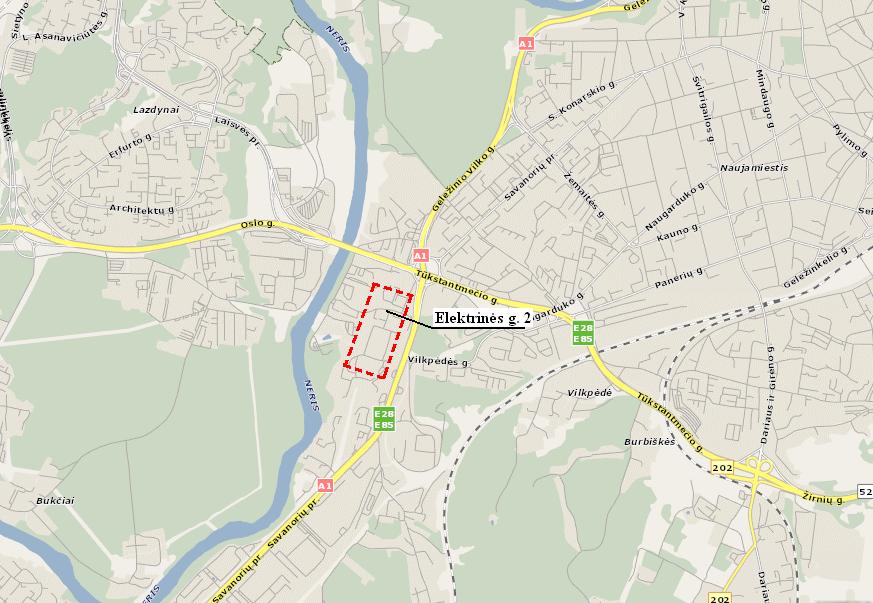 Elektrinės Nr.2 (E-2) situacinis planasElektrinės teritorijos centro koordinatės pagal Lietuvos koordinačių sistemą (LKS-94) yra: X - 579500, Y – 6059300.E-2 nėra teritorijoje, kurioje yra saugomų teritorijų. Arčiausiai nuo ūkinės veiklos vietos yra Neries upė (Natura 2000 - buveinių apsaugai svarbi teritorija). Ji nuo E-2 nutolusi apie 150-200 m. Ūkinės veiklos vietoje Europos ekologinio  tinklo Natura 2000 teritorijų nėra, tačiau ūkinės veiklos metu į Neries upę yra išleidžiamos gamybinės (aušinimo) nuotekos. Ruože tarp upės ir elektrinės teritorijos yra įsikūrusi UAB „Grinda“, dalis teritorijos nenaudojama. Iš pietų ir pietryčių pusės prie elektrinės šliejasi gamybinės teritorijos, į šiaurės rytus yra Vilkpėdės parkas. Šiaurinėse elektrinės prieigose yra SPAB "Lietuvos geležinkeliai" Vilniaus 2-a vandenvietė. Vandenvietės eksploatuojamas vandeningas horizontas elektrinės teritorijoje slūgso 32-36 m. gylyje.Elektrinės teritorijos vakarinėje dalyje - skystojo kuro  ūkis, kuriame sumontuoti penki antžeminiai skysto kuro rezervuarai: 3 rezervuarai po 2000 m3 (užkonservuoti ir nenaudojami) ir 2 rezervuarai po 10 000 m3 talpos. Piečiau - mazuto siurblinė, už kurios mazuto išpylimo estakada su tarpiniais mazuto rezervuarais. Pietryčių kryptimi apie 90 m atstumu nuo skysto kuro rezervuarų parko - UAB "Statoil Lietuva" šviesių naftos produktų ir suskystintų angliavandenilinių dujų degalinė. Šalia įsikūręs DAEWOO Motors servisas ir parduotuvė. Pietinėje elektrinės sklypo dalyje, už pagrindinio korpuso stovi chemijos cechas. Šalia chemijos cecho yra chemijos cecho išorės bakai, kuriuose laikomi cheminiai reagentai. Pietrytinėje UAB "Vilniaus energija" termofikacinės elektrinės Nr. 2 (E-2) sklypo dalyje stovi Energijos realizavimo įmonės keturių aukštų gamybinis-administracinis pastatas, rytų kryptimi 120 m atstumu - UAB "Avarija" gamybiniai pastatai, servisas.Mokyklų, ligoninių, saugomų teritorijų bei apsaugos zonų, istorinių, kultūrinių arba archeologinių vertybių šalia elektrinės teritorijos nėra.Termofikacinės elektrinės Nr.2 (E-2) užimamas teritorijos plotas yra 22,0014 ha (22 0014 m2).Pastatų, pagalbinių patalpų, kuriose vykdoma ūkinė veikla, savininkas yra AB „Vilniaus šilumos tinklai“ V. Kudirkos g. 14. Šiuo metu pagal Nuomos sutartį, tarp AB „Vilniaus šilumos tinklai“, Vilniaus miesto savivaldybės ir tarptautinės energetikos įmonių grupės „Dalkia“, nuo 2002 m. vasario mėn., termofikacinę elektrinę Nr. 2 (E-2) eksploatuoja UAB „Vilniaus energija“. Ūkinės veiklos vietos padėtis vietovės plane ar schemoje su gyvenamųjų namų, ugdymo įstaigų, ligoninių, gretimų įmonių, saugomų teritorijų ir biotopų bei vandens apsaugos zonų ir juostų išsidėstymu. Planas pateiktas paraiškos priede Nr. 1.1.Naujam įrenginiui – statybos pradžia ir planuojama veiklos pradžia. Esamam įrenginiui – veiklos pradžia. Elektrinė pradėta eksploatuoti 1951 m.Informacija apie asmenis, atsakingus už įmonės aplinkos apsaugą.UAB „Vilniaus energija“ veikla aplinkosauginiu požiūriu valdoma paskirstant funkcijas tarp atitinkamų tarnybų. Technikos, Gamybos, Remonto ir priežiūros, Perdavimo tinklo, Projektų direktoriai organizuoja galiojančių aplinkosaugos normų bei reikalavimų užtikrinimą pavaldžiose tarnybose/skyriuose. Už oro taršos, požeminio vandens, nuotekų kokybės monitoringo bei atliekų tvarkymo nuolatinę kontrolę, duomenų kaupimą, sisteminimą bei pateikimą suinteresuotoms tarnyboms ir kontroliuojančioms institucijoms, ataskaitų/deklaracijų rengimą, bendrovės Aplinkos apsaugos politikos vykdymą, Aplinkos apsaugos vadybos sistemos priežiūrą, analizę, vidinių dokumentų (procedūrų / metodinių nurodymų) reikalavimų vykdymą yra atsakinga Projektų departamentui priklausanti Aplinkosaugos ir kokybės tarnyba. Aplinkosaugos ir kokybės tarnybos uždaviniai ir funkcijos, nustatytos tarnybos Nuostatuose: Kontroliuoti aplinkosaugos normų laikymąsi, sekti Integruotos vadybos sistemos (toliau – IVS), apimančios aplinkos apsaugos valdymą, politikos Bendrovėje vystymą bei įgyvendinimą (ypatingas dėmesys skiriamas eksploatacijai ir specifinių projektų valdymui);Siūlyti, suformuoti, įdiegti ir kontroliuoti Bendrovės aplinkosaugos (ISO 14001) ir kokybės valdymo sistemas (ISO 9001);Ruošti Projektų direktoriui kiekvieną mėnesį vidinę aplinkosauginę (CO2, legioneliozės prevencijos, taršos integruotos prevencijos ir kontrolės (toliau tekste – TIPK), atliekų susidarymo ir t.t.) ir kokybės ataskaitą;Sekti visus teisės aktus bei kitus reikalavimus aplinkosaugos ir kokybės srityse;Organizuoti ir valdyti Bendrovės pasikeitimą informacija su aplinkosaugos institucijomis;Įdiegti vidinius ir išorinius aplinkosaugos ir kokybės auditus;Vykdyti projektų direktoriaus apibrėžtų ir numatytų specifinių projektų valdymą;Aktyviai dalyvauti rizikos valdymo ir nuolatinio Bendrovės veiklos gerinimo politikos įgyvendinime;Valdyti CO2 registrus;Užtikrinti Projektų departamento darbuotojų saugos darbe ir priešgaisrinių taisyklių laikymąsi;Apibrėžti, įgyvendinti ir kontroliuoti kokybės vadybos sistemos funkcionavimą;Esant reikalui padėti gamybiniams ir kitiems padaliniams aplinkosaugos klausimų sprendimų paieškoje, tačiau jokiomis sąlygomis nebūti atsakinga už priimtus techninius sprendimus;Visos bendrovės tarnybos yra įsipareigojusios vykdyti IVS reikalavimus, o jų vykdymą nustatytu periodiškumu tikrina Aplinkosaugos ir kokybės tarnyba ir įmonėje sudaryta vidaus audito grupė. Įsakymas dėl atsakingų asmenų už aplinkosauginių reikalavimų vykdymą paskyrimo pateiktas paraiškos priede Nr. 1.2.Informacija apie įdiegtas aplinkos apsaugos vadybos sistemas. 2014 m. įmonėje įdiegta integruota vadybos sistema (kokybės, aplinkosaugos, darbuotojų saugos ir sveikatos bei socialinio atsakingumo) atitinkanti standartų ISO 9001:2008 (LST EN ISO 9001:2008), ISO 14001:2004 (LST EN ISO 14001:2005) ir BS OHSAS 18001:2007 (LST 1977:2008), SA 8000:2008 reikalavimus. Sertifikatų kopijos pateiktos priede Nr. 1.3.Integruotos vadybos sistemos politika, nustatanti pagrindines įmonės veiklos kryptis ir įsipareigojimus aplinkosaugos, darbuotojų saugos ir sveikatos, kokybės ir socialinio atsakingumo srityse, pateikta paraiškos priede Nr. 1.4. 6. Netechninio pobūdžio santrauka (informacija apie įrenginyje (įrenginiuose) vykdomą veiklą, trumpas visos paraiškoje pateiktos informacijos apibendrinimas). Elektrinėje, kaip kuras energijos gamybai yra naudojamos dujos (t. y. gamtinės dujos, vietoje gamtinių dujų gali būti naudojamos ir šios rezervinės dujų rūšys: suslėgtos dujos ar suskystintos gamtinės dujos / suskystintos naftos dujos), biokuras ir skystasis kuras (mazutas ar dyzelinas). Elektrinėje skystasis kuras kūrenamas kartu su dujomis. Vienas skystasis kuras (mazutas ar dyzelinas) gali būti naudojamas nutrūkus arba esant nepakankamam dujų tiekimui, sugedus kitu kuru kūrenamiems energetiniams katilams, siekiant užtikrinti reikiamą energijos gamybos kiekį, arba kai tokios kuro rūšies panaudojimas yra ekonomiškai naudingesnis, nei kitų kuro rūšių panaudojimas.Elektrinės darbo laikas priklauso nuo šilumos energijos poreikio šilumos perdavimo ir paskirstymo tinkle. Kadangi šilumos poreikis yra ištisus metus, tai elektrinės darbo laikas bei apkrovimas priklauso ir nuo kitų, į tinklą pajungtų šilumos energijos gamybos objektų darbo. Praktiškai elektrinė dirba ištisus metus, tik kinta joje dirbančių katilų skaičius, ir jų apkrovimas.Šilumos energija termofikacinėje elektrinėje Nr. 2 (E-2) yra gaminama vandens šildymo ir garo katiluose. Elektrinėje E-2 yra dvi vandens šildymo katilinės (VŠK) ir viena garo katilinė (GK).Atmosferos teršalų kiekis dalinai reguliuojamas režiminėmis priemonėmis: dvilaipsniu deginimu. Dūmai iš garo katilų BKZ 75-39FB kūrenamų gamtinėmis dujomis ir mazutu (garo katilinė) ir vandens šildymo katilų KVGM-100 (vandens šildymo Nr. 2 ir garo katilinė) į atmosferą patenka per 150 m aukščio kaminą (taršos šaltinis Nr. 002), o iš vandens šildymo katilų PTVM-100 (vandens šildymo katilinė Nr. 1) - per 100 m aukščio kaminą (taršos šaltinis Nr. 001). Dūmai iš garo katilinėje esančio biokuro katilo BKZ 75-39FB Nr. 4 į atmosferą patenka per 60 m aukščio kaminą (taršos šaltinis Nr. 005).2009 m. taršos šaltiniuose Nr. 001, 002 ir 2010 m. taršos šaltinyje Nr. 005 sumontuota „SICK/MAIHAK“ Vokiečių gamybos emisijų monitoringo sistema (toliau - AMS), kurios jutikliai ir analizatoriai sumontuoti visuose kaminuose. 2015 m. esamos monitoringo sistemos – taršos šaltinių Nr. 001 ir Nr. 002 monitoringo sistemos,- papildytos SO2 ir KD matavimo sistemomis.Į aplinkos orą išmetami teršalai iš biokuro katilo BKZ-75-39 FB yra valomi elektrostatiniame filtre, 4 šlapiuose elektrostatiniuose filtruose. Be šių aplinkos apsaugos įrenginių įrengtas dūmų kondensacinis ekonomaizeris, kurio pagrindinė paskirtis atgauti su dūmais išeinančią šilumą, tačiau be atgaunamos šilumos jis atlieka ir valymo įrenginio funkciją, t.y. mažina į aplinką išmetamų kietųjų dalelių kiekį. Elektrinės nominalus šiluminis našumas yra 940,4 MW: taršos šaltinis Nr. 001 – 444 MW, taršos šaltinis Nr. 002 – 436,4 MW, taršos šaltinis Nr. 005 – 60 MW (VEI pažyma dėl įrenginio galios nustatymo pateikiama priede Nr. 1.5.).2014 m. įmonėje įdiegta integruota vadybos sistema (kokybės, socialinio atsakingumo, aplinkosaugos, darbuotojų saugos ir sveikatos) atitinkanti standartų ISO 9001:2008 (LST EN ISO 9001:2008), ISO 14001:2004 (LST EN ISO 14001:2005) ir BS OHSAS 18001:2007 (LST 1977:2008), SA 8000:2008 reikalavimus.I. INFORMACIJA APIE ĮRENGINĮ IR JAME VYKDOMĄ ŪKINĘ VEIKLĄ7. Įrenginys (-iai) ir jame (juose) vykdomos veiklos rūšys. 1 lentelė. Įrenginyje planuojama vykdyti ir (ar) vykdoma ūkinė veikla8. Įrenginio ar įrenginių gamybinis (projektinis) pajėgumas ir (ar) gamybos pajėgumas, dėl kurio prašoma leidimo.Elektrinėje vykdoma veikla priskiriama Taisyklių 1 priedo 1.1. punkte nurodytai veiklai: kuro deginimas įrenginiuose, kurių bendra vardinė (nominali) šiluminė galia lygi arba didesnė kaip 50 MW. Elektrinės nominalus šiluminis našumas yra 940,4 MW: taršos šaltinis Nr. 001 – 444 MW, taršos šaltinis Nr. 002 – 436,4 MW, taršos šaltinis Nr. 005 – 60 MW (VEI pažyma dėl įrenginio galios nustatymo pateikiama priede Nr. 1.5).9. Kuro ir energijos vartojimas įrenginyje (-iuose), kuro saugojimas. Energijos gamyba.2 lentelė. Kuro ir energijos vartojimas, kuro saugojimasPastabos:* - dujos – tai gamtinės dujos, suslėgtos dujos ar suskystintos gamtinės dujos / suskystintos naftos dujos. Suslėgtos dujos, suskystintos gamtinės dujos / suskystintos naftos dujos vietoje gamtinių dujų gali būti naudojamos kaip rezervinis kuras. ** - skystasis kuras - mazutas ar dyzelinas, naudojami kaip rezervinio kuro rūšys. Planuojamo naudoti mazuto ar  dyzelino saugos duomenų lapai pateikti paraiškos priede Nr. 2.1.Rezervinis kuras bus naudojamas visiškai nutraukus arba apribojus gamtinių dujų tiekimą, atliekant katilų derinimo darbus, technologinius bandymus kuru, ar sugedus biokuru kūrenamiems katilams, kai tiekiamos šilumos ir elektros energijos poreikis vartotojams negalės būti užtikrintas naudojant gamtines dujas arba atitinkamos kuro rūšies naudojimas bus ekonomiškai naudingesnis lyginant su įprastinių kuro rūšių panaudojimu.3 lentelė. Energijos gamyba III. GAMYBOS PROCESAI10. Detalus įrenginyje vykdomos ir (ar) planuojamos vykdyti ūkinės veiklos rūšių aprašymas. ŠILUMOS ENERGIJOS GAMYBOS KATILAIŠilumos energija termofikacinėje elektrinėje Nr. 2 (E-2) yra gaminama vandens šildymo ir garo katiluose. Elektrinėje E-2 yra dvi vandens šildymo katilinės (VŠK) ir viena garo katilinė (GK). Katilų išsidėstymas katilinėse, bei jų, kaip teršalų išsiskyrimo šaltinių pajungimas prie organizuotų taršos šaltinių (kaminų) yra pavaizduotas paveiksle Nr.1 „001 organizuotas taršos šaltinis ir prie jo pajungti teršalų išsiskyrimo šaltiniai“, ir paveiksle Nr. 2 „002 ir 005 organizuoti taršos šaltiniai ir prie jo pajungti teršalų išsiskyrimo šaltiniai“. Elektrinės gen. planas su pavaizduotais taršos šaltiniais pateikiamas paraiškos priede Nr. 3.1.Atmosferos teršalų kiekis dalinai reguliuojamas režiminėmis priemonėmis: dvilaipsniu deginimu. Dūmai iš garo katilų BKZ 75-39FB, kūrenamų dujomis ir skystuoju kuru (garo katilinė) ir vandens šildymo katilų KVGM-100 (vandens šildymo katilinė Nr. 2) į atmosferą patenka per 150 m aukščio kaminą, o iš vandens šildymo katilų PTVM-100 (vandens šildymo katilinė Nr. 1) - per 100 m aukščio kaminą. Dūmai iš garo katilinėje esančio biokuro katilo BKZ 75-39FB Nr. 4 į atmosferą patenka per 60 m aukščio kaminą (taršos šaltinis Nr.005).2009 m. taršos šaltiniuose Nr. 001, 002 ir 2010 m. taršos šaltinyje Nr. 005 sumontuota „SICK/MAIHAK“ Vokiečių gamybos automatinė emisijų monitoringo sistema (toliau - AMS), kurios jutikliai ir analizatoriai sumontuoti visuose kaminuose. 2015 m. esamos monitoringo sistemos – taršos šaltinių Nr. 001 ir Nr. 002,- papildytos SO2 ir KD matavimo sistemomis. Šios AMS suteikia galimybę palaikyti optimalų ekologinį režimą.2015 m., vadovaujantis Aplinkosaugos veiksmų planu, E-2 garo katilui BKZ-4 (biokuras) įdiegta NOx mažinimo priemonė, kuri leidžia užtikrinti NOx emisijas iš biokuro katilo iki 300 mg/Nm3.Garo katilinėKatilai BKZ-75-39 FB Nr. 3, 5, 6Termofikacinėje elektrinėje Nr.2 (E-2) garo katilinėje yra keturi garo katilai BKZ-75-39 FB tipo.BKZ-75-39 FB tipo garo katilas yra natūralios cirkuliacijos, su vienu būgnu ir vertikaliais garo vandens vamzdžiais. Katilas skirtas perkaitinto garo gamybai. Jo kaitinimo paviršiai turi „Π“ formą. Konvektyvinis garo perkaitintuvas patalpintas horizontalioje dūmtakio dalyje.Galiniai katilo šildymo paviršiai dvilaipsniai. Ekonomaizeris ir oro šildytuvas išdėstyti vertikalioje dūmtakio šachtoje sekcijomis.Katile deginamos dujos ir skystasis kuras.Garo katilų BKZ-75-39FB charakteristikos:nominalus našumas - 75 t/h (56 MW); nominalus darbinis slėgis būgne - 44 kG/cm2; perkaitinto garo temperatūra - 440 oC; katilo vandens tūris - 50 m3. Katilo kūrykla - kamerinė,  pilnai ekranuota 60x3 mm vamzdžiais. Vandens ekonomaizeris – plieninis „verdančio“ tipo, dvilaipsnis.Oro pašildytuvas - dvilaipsnis. Oras pučiamas tarp oro pašildytuvo vamzdžių, praeina keturias eigas ir nukreipiamas į degiklius. Oras šildomas išeinančiais iš kūryklos dūmais, praeinančiais pašildytuvo vamzdelių viduje.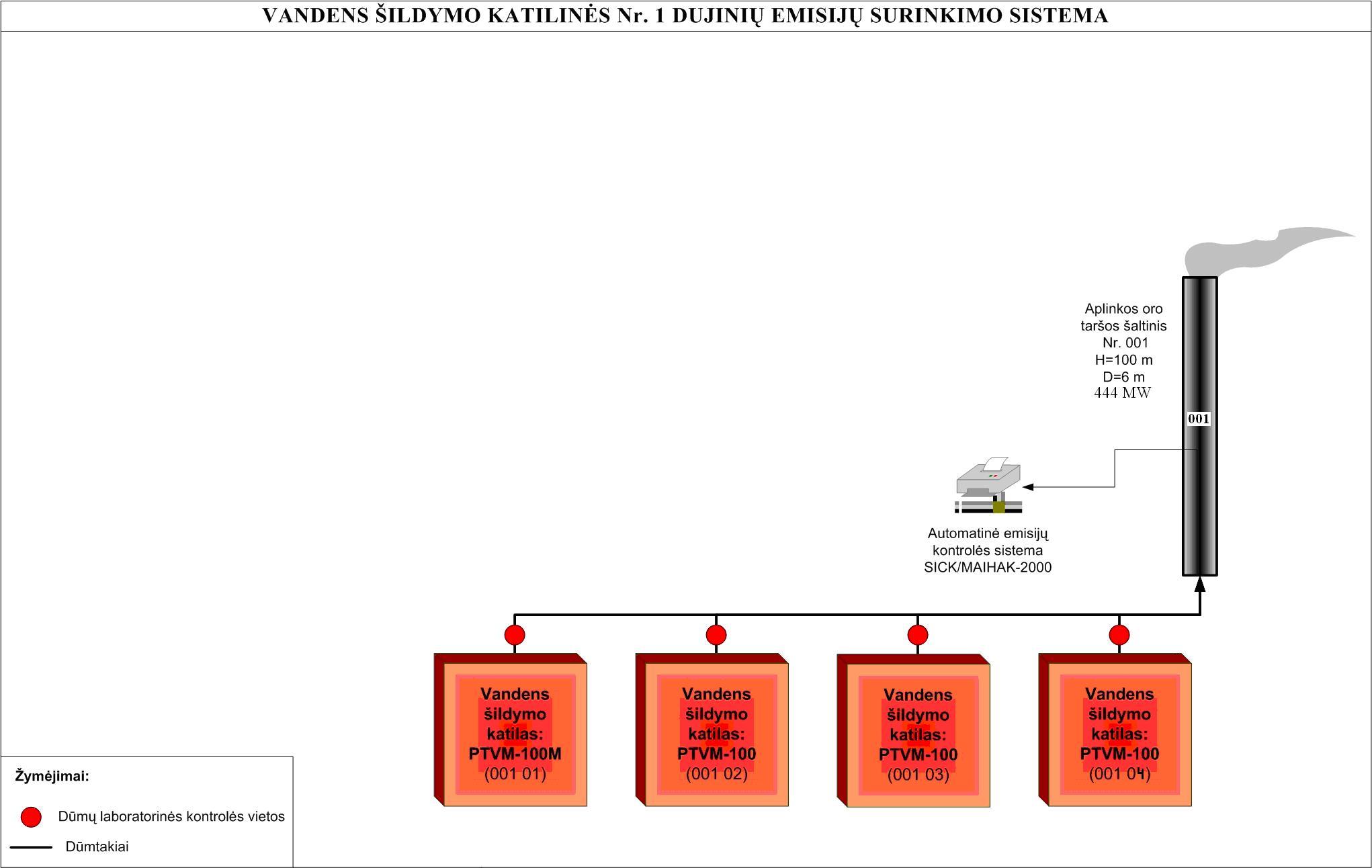 1 pav. 001 organizuotas taršos šaltinis ir prie jo pajungti teršalų išsiskyrimo šaltiniai.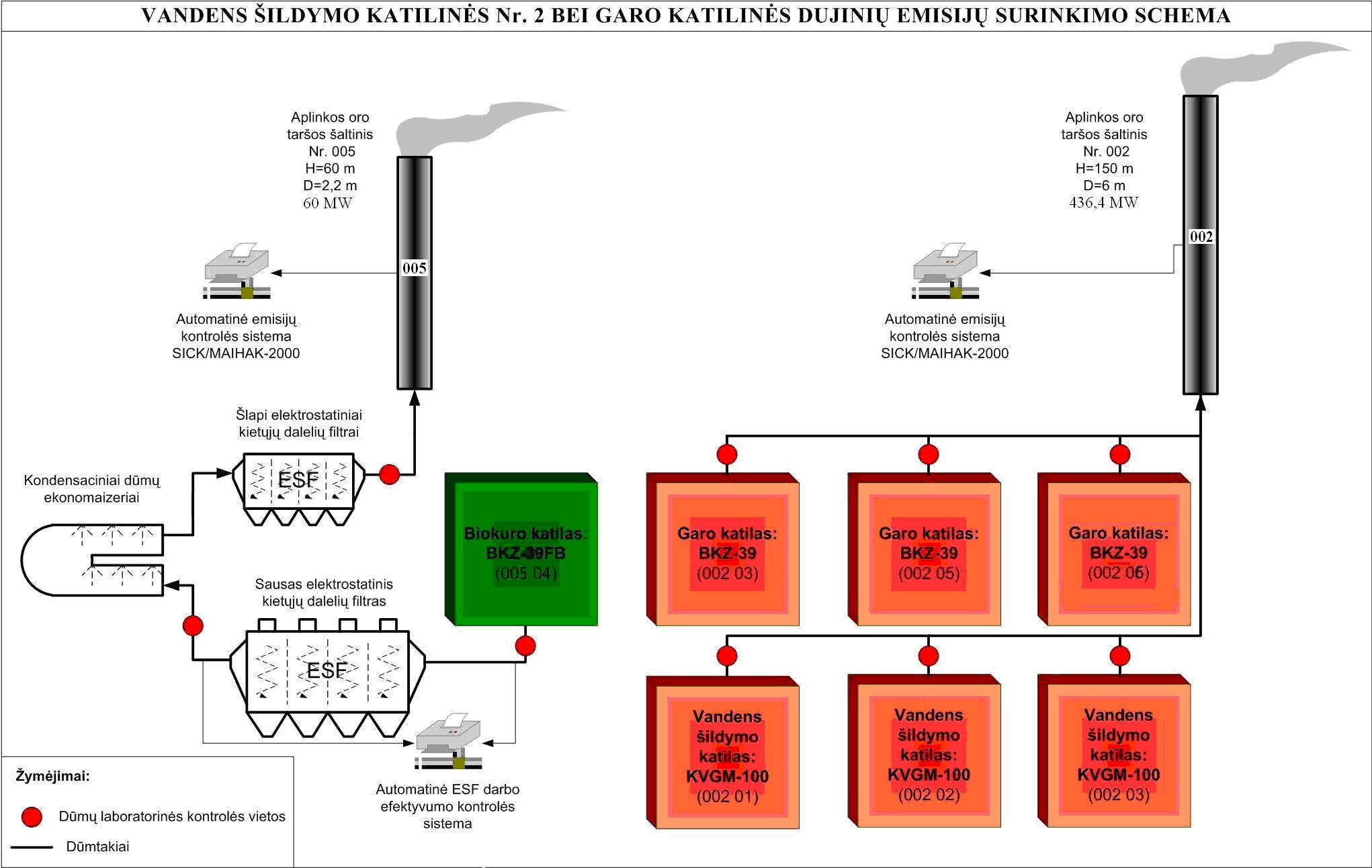 2 pav. 002 ir 005 organizuoti taršos šaltiniai ir prie jo pajungti teršalų išsiskyrimo šaltiniai.Katilo degikliai. Katilo priekinėje sienoje įrengti keturi pagrindiniai dujų-mazuto reversiniai degikliai. Degikliai išdėstyti dviem aukštais.Mazuto išpurškimui katiluose Nr. 3,5 naudojami mechaniniai purkštuvai. Į mechaninį purkštuvą paduodamas 1,02,0 MPa (1020 kG/cm2) slėgio mazutas. Mažo apkrovimo darbo režimams naudojami apie 1250 kG/h našumo purkštuvai.Katile Nr.6 naudojami garo-mechaniniai purkštuvai, kurių: Purkštuvų našumas - 1800 kg/h; Išpurškiančio garo slėgis - 6,0 kG/cm2; Mazuto slėgis - 0,72,0MPa (720 kG/cm2).Viršutinėje priekinės sienos dalyje sumontuoti trys plyšiniai difuzinio tipo degikliai. Kurie skirti dvipakopiam dujų sudeginimui. Tai padeda sumažinti NOX koncentracijas išeinančiuose dūmuose.Pūtimo ventiliatorius yra išcentrinis VD-20 tipo su ašiniu kreipiamuoju aparatu:Dūmsiurbis yra išcentrinis D-20x2 tipo su supaprastintu kreipiamuoju aparatu: Esant nedideliems apkrovimams, elektros energijos ekonomijos tikslu, dūmsiurbis gali dirbti su 200 kW našumo ir 590 aps./min. elektros varikliu, prijungtu prie dūmsiurbio kito galo.Avarinių situacijų savalaikiai signalizacijai ir likvidacijai katilas aprūpintas apsaugų, avarinės ir technologinės signalizacijos įrenginiais.Garo katilinėje esančių garo katilų pamaitinimui naudojamas chemijos ūkyje paruoštas vanduo (platesnė informacija prie skyriaus „Techninis vanduo“), o šioje katilinėje esančių mechanizmų aušinimui reikalingas vanduo yra imamas iš Neries upės. Garo katilinėje ataušinus dalį mechanizmų, aušinimo vanduo nukreipiamas į naftos gaudyklę, o iš jos į technologinį įrenginį – aušinimo kanalą, iš kurio apskaitytos ir sukontroliuotos nuotekos per išleistuvą Nr.3 išleidžiamos į Neries upę. Garo katilinėje ataušinus sukamuosius mechanizmus, aušinimo vanduo nukreipiamas į nuotekų valymo įrenginius (su flotatoriumi, mechaniniais ir aktyvuotos anglies filtrais), iš kurių toliau keliauja į naftos gaudyklę, o iš jos į technologinį įrenginį – aušinimo kanalą, iš kurio nuotekos per išleistuvą Nr.3 išleidžiamos į Neries upę (žr. priedą Nr.8.5.). Biokuro katilas BKZ-75-39 FB Nr.4BKZ-75-39 FB tipo garo katilas yra natūralios cirkuliacijos, su vienu būgnu ir vertikaliais garo vandens vamzdžiais. Katilas skirtas perkaitinto garo gamybai. Jo kaitinimo paviršius turi „Π“ formą. Konvektyvinis garo perkaitintuvas patalpintas horizontalioje dūmtakio dalyje. Galiniai katilo šildymo paviršiai dvilaipsniai. Ekonomaizeris ir oro šildytuvas išdėstyti vertikalioje dūmtakio šachtoje sekcijomis.Garo katilas BKZ-75, anksčiau naudotas gamtinių dujų ir mazuto deginimui, buvo rekonstruotas pritaikant kietojo biokuro ir durpių deginimui. Tuo tikslu katilo apatinėje dalyje sumontuota speciali verdančio sluoksnio tipo pakura. Verdančio sluoksnio suformavimui naudojama inertinė įkrova - smėlis, kuri, oro veikiama, juda aukštyn-žemyn ir perduoda šilumą kurui, inicijuodama kietojo kuro degimą. Sudėtingumas yra tinkamos verdančio sluoksnio temperatūros palaikyme, kad deginamo kuro pelenai nesilydytų ir nesudarytų šlako darinių. Temperatūra verdančiame sluoksnyje kontroliuojama ir palaikoma apie 850-900 oC. Kuras paduodamas iš viršaus, į verdančio sluoksnio viršutinę dalį. Įkrovai judant, kuras pasiskirsto po visą plotą. Verdančio sluoksnio pakurose kuras dega pakopomis, laipsniškai: pagrindinis deginimas vyksta pačiame verdančiame sluoksnyje, o čia susidarę nepilno degimo produktai sudega išdegimo kameroje, esančioje virš verdančio sluoksnio. Į verdančio sluoksnio apačią tiekiamas pirminis oras, o antrinis ir tretinis oras tiekiami virš verdančio sluoksnio, į išdegimo kamerą, per skirtinguose aukščiuose išdėstytas angas.Pagrindiniai katilo parametrai: projektinis našumas – 75 t/val.; garo slėgis – 40 bar (4,0 MPa); perkaitinto garo temperatūra Tg = 435±5°C. Unikalus rekonstruoto katilo ypatumas yra naujo tipo verdančiojo sluoksnio ardynas su „HYBEX®“ tipo grotelėmis. Jo konstrukcija iš esmės pritaikyta taip, kad būtų geriau pašalinama kūryklos pado sukietėjusi (rupioji) medžiaga (smėlis, pelenai, šlakas), lyginant su įprastu ardynu.Katile sumontuotos pado šlako, pelenų šalinimo ir smėlio padavimo sistemos. Šlakas iš kūryklos pado šalinamas iš ardyno per keturis latakus (piltuvus), o toliau transportuojamas vandeniu aušinamu sraigtiniu transporteriu į sietą (filtrą), iš kurio dalis vėl grįžta į katilo kūryklą, dalis į pelenų konteinerį. Oro traktas po pagrindinio oro ventiliatoriaus rekonstruotas, įrengta antrinio ir tretinio oro padavimo sistema. Katilo degimo oras skirstomas į pirminį (virimo) ir antrinį/tretinį (virš ugnies pučiamą) orą. Visą degimo orą, skirtą katilo ir paleidimo degiklio degimo palaikymui, paduoda pagrindinis oro ventiliatorius (PgV). Šaltas oras po pagrindinio ventiliatoriaus kanalais nukreipiamas į garo kaloriferius (KK-4k, KK-4d), kur turi būti pašildytas iki 80°C. Po garo kaloriferių dalis oro paduodama į dujų paleidimo degiklį ir į pirminio oro traktą, pagrindinis oro srautas nukreipiamas į katilo konvektyvinės dalies oro pašildytuvus. Katilo pašildytuvuose priklausomai nuo katilo apkrovimo, oras pašyla iki 365°C. Po pašildytuvų oro ortakiai apjuosia katilą iš abiejų šonų ir yra padalinti į pirminio oro ortakius ir virš ugnies pučiamo oro antrinio ir tretinio oro ortakius. 2015 m. garo katilui Nr.4 suprojektuota NOx mažinimo priemonių sistema. Katilo viršutinėje dalyje įrengtos 4 gilzės (vietos), kuriose išpurškiamas karbamido tirpalas, suspaustas oras ir vanduo. Karbamido tirpalas AUS-40 naudojamas kaip NOx redukavimo medžiaga. Dvi tirpalo išpurškimo vietos numatytos katilo priekinėje ekrano dalyje ir po vieną šoniniuose ekranuose. Iš valdymo bloko tirpalas paduodamas į 4 katilo ekranuose įrengtus purkštukus. Karbamido tirpalas į katilą išpurškiamas suspausto oro pagalba. Jo koncentracija ir kiekis reguliuojamas pagal katilo išmetamuose degimo produktuose esančio NOx kiekį, katilo apkrovimą ir temperatūrą. Šiuos parametrus matuoja esami davikliai, kurie signalus siunčia į valdiklį.2010 m. buvo pastatyta kondensacinio ekonomaizerio sistema ir garo katilo BKZ 75/39 FB Nr.4 degimo produktai nukreipiami ne tik į „sausą“ elektrostatinį filtrą, bet ir į kondensacinio ekonomaizerio sistemą ir „šlapius“ elektrostatinius filtrus, kur degimo produktai (nuo kietųjų dalelių) išvalomi papildomai. Pagrindinė kondensacinio ekonomaizerio paskirtis yra iš degimo produktų išgauti dalį vandens garuose esančios slaptosios garavimo šilumos, kuri iki tol buvo išmetama į aplinką. Kondensacijos proceso paspartinimui ekonomaizeryje yra naudojamas iš dūmų sukondensuotas kondensatas. Ekonomaizeryje purkštukų pagalba išpurškiami kondensato lašeliai papildomai sulaiko didesnę dalį degimo produktuose likusių kietų dalelių. Išpurškiamas kondensatas yra surenkamas ekonomaizerio dugne, iš kur siurblių pagalba tiekiamas į termofikacinio vandens šilumokaitį, kuriame kondensatas aušinamas iš miesto grįžtančiu termofikaciniu vandeniui (termofikacininis vanduo ir ekonomaizerio kondensatas tarpusavyje nesimaišo). Po šilumokaičio, ataušinus kondensatą, dalis kondensato grįžta į ekonomaizerį tolimesniam kondensacijos procesui užtikrinti, o kita dalis nuvedama į valymo modulius (Lamella separatorius, smėlio filtrai), kur nuo kondensato atskiriamos surinktos kietosios dalelės. Susidaręs kondensatas – gali būti šarminis arba rūgštinis, priklausomai nuo kuro sudėties, todėl kondensato pH sureguliuojamas į kondensatą atitinkamai dozuojant natrio šarmą arba citrinos rūgštį. Sureguliavus pH ir išvalius kondensato nuotekas, anksčiau minėtuose valymo moduliuose,  perteklinės nuotekos (kondensatas) pratekėjusios nuotekų kiekio apskaitos prietaisą yra nuvedamos į gamybinių nuotekų nuotakyną, t.y. technologinį įrenginį – aušinimo kanalą, iš kurio nuotekos per išleistuvą Nr.3 išleidžiamos į Neries upę (žr. priedą Nr.8.5.). 2015 m. garo katilui  BKZ 75/39 FB Nr.4 įdiegta nekatalitinė NOx mažinimo sistema, t.y. į katilo kūryklą dozuojama NOx redukavimo medžiaga (karbamido tirpalas), kuri leidžia užtikrinti išsiskiriančių iš biokuro katilo NOx kiekį iki 300 mg/Nm3. Į katilą bus dozuojant karbamido tirpalą, aukštoje temperatūroje karbamidas suskils į amoniaką ir anglies dioksidą. Dalis nesureagavusio amoniako kartu su degimo produktais, einant per kondensacinį ekonomaizerį tirpsta kondensate ir kartu su kitomis gamybinėmis nuotekomis bus išleidžiamas per išleistuvą Nr. 3. Amonio jonų padidėjimas nuotekose gali sąlygoti amonio azoto ir bendrojo azoto padidėjimą išleistuve Nr.3, todėl aplinkos monitoringo programoje yra įtraukta šių teršalų papildoma kontrolė. Kondensacinio ekonomaizerio valymo moduliuose susidariusios skendinčios medžiagos (šlapi pelenai) yra nukreipiamos į didmaišius. Didmaičiuose prisikaupę šlapi pelenai yra atiduodami atliekų tvarkytojams.Vandens šildymo katilinė Nr. 1 Vandens šildymo katilinėje Nr. 1 pirmasis PTVM-100 katilas yra modernizuotas ir dabar jis yra PTVM-100 Nr. 1 - tiesiasrovis, bokštinės komponuotės su natūralia trauka. Katilas gali dirbti ne tik su trauka, kaip paprastai, bet ir su slėgiu kūrykloje, nes jo ekraniniai vamzdžiai tarpusavyje per visą ilgį yra sujungti ir kūrykla yra sandari. Katilas gali dirbti tik pagal dvieigę schemą pikiniu režimu.Katilo pagrindiniai techniniai duomenys:Šiluminis galingumas: pikinis - 120 Gcal/h, nominalus - 100 Gcal/h, vidutinis - 70 Gcal/h,  minimalus - 35 Gcal/h.Vandens debitas:  nominalus - 	2500 t/h, minimalus - 2100 t/h.Kuro sąnaudos esant nominaliam apkrovimui:deginant mazutą, kai Q = 9200  9700 kcal/kg - 11500 kg/h (nominalus);  - 13800 kg/h (pikinis); deginant dujas, kai Q = 7900  8100 kcal/nm3	 - 14000 nm3/h (nominalus);   - 16800 nm3/h (pikinis);Katilo cirkuliacijos schema. Šaltas termofikacinis vanduo tiekiamas į du skirstomuosius kolektorius. Šiais ekranais vanduo kyla į viršų iki tarpinių kolektorių, iš kurių vandens srautas patenka į konvektyvinio pluošto kolektorius, o iš jų eina per trijų konvektyvinių ”U” formos paketų pluoštus ir kyla iki viršutinių kolektorių. Iš viršutinių priekinio ir galinio ekranų kolektorių vanduo patenka į viršutinius šoninių ekranų kolektorius, kurie yra perskirti pusiau pertvara, ir toliau leidžiasi šoniniais ekranais iki apatinių kolektorių ir per dvylika sujungiamųjų vamzdžių išeina į du surenkamuosius kolektorius ir toliau išeina į katilinės termofikacinius vamzdynus. Katile sumontuoti 6 anglų firmos „Hamworthy“ dujų-mazuto degikliai, užtikrinantys sumažintą Nox emisiją. šie degikliai turi individualius D formos ortakius, reguliavimo, matavimo, kontrolės prietaisus ir įrengimus, taip pat armatūrą. Priešingose katilo pusėse yra sumontuota po 3 degiklius. Kuro tiekimo į degiklius linijos sumontuotos taip, kad vienu metu atskirose katilo pusėse galima būtų deginti skirtingą kurą, t.y. vienoje pusėje dujas, o kitoje mazutą.Degimui reikalingas oras yra imamas už katilinės ribų. Oras kiekvienos katilo pusės degikliams yra tiekiamas atskirai. Ventiliatoriaus įsiurbime yra du lygiagretūs „Diamond Annubar“ tipo kiekio matavimo prietaisai, termometrai. Ventiliatoriaus spaudimo linijoje yra skląstis su „ABB“ firmos pneumatine pavara, kaloriferis ir trys rankiniai skląsčiai. Po jų ortakyje yra sumontuotos pertvaros, kurios padalija ortakį į tris lygiagrečius ortakius. Prieš kiekvieną degiklį yra individualus oro skląstis, valdomas pneumatine pavara.Oro pūtimo ventiliatoriai pagaminti Lenkijos gamykloje „FAWENT“. Ventiliatoriai išcentriniai, vienpusio įsiurbimo su atgal užlenktomis mentelėmis, skirti oro tiekimui į katilo kūryklą, esant maksimaliai oro temperatūrai iki 100oC ir oro dulkėtumui iki 1,5 g/m3. Kiekvienas ventiliatorius turi dviejų greičių trifazį 380V įtampos elektros variklį. Ventiliatorių ir elektros variklių guoliai tepami tirštu tepalu ir nereikalauja aušinimo vandeniu.Ventiliatorių techniniai duomenys:Tipas WPW-90/1,8AK; nominalus našumas	   I greitis - 16,0 m3/s (57600 m3/val.);	II greitis - 20,3 m3/s (73080 m3/val.);nominalus išvystomas oro slėgis, kai išorės oro temperatūra 0oC:	I greitis - 2680 Pa (27,0 mbar.);	II greitis - 4720 Pa (48,0 mbar);nominalus apsisukimų skaičius: I greitis - 740 aps./min.;	II greitis - 980 aps./min. Ventiliatorių elektros variklių techniniai duomenys:Tipas	Sg355M6/8A (dviejų greičių);nominalus elektros variklio galingumas:	I greitis - 70 kW;	II greitis - 140 kW;įtampa	380 V;srovės dažnumas	50 Hz;n. v. k. esant nominaliam našumui	81 %.Kaloriferių techniniai duomenys:garo slėgis	1,0 MPa (10 kg/cm2);garo temperatūra	200 oC;garo kiekis	3420 kg/h;skaičiuotina įeinančio oro temperatūra	5 oC;skaičiuotina išeinančio oro temperatūra	100 oC;oro kiekis	63000 m3/h;aerodinaminis pasipriešinimas	515 Pa (5,15 mbar).Katilas dūmsiurbio neturi. Dūmtakis, kuriame sumontuotas traukos reguliavimo skląstis su „ABB“ firmos pneumatine pavara, yra sujungtas su katilinės gelžbetoniniu kaminu (organizuotas taršos šaltinis Nr. 001, H=100 m). Kiti vandens šildymo katilinėje Nr.1 katilai yra trys vandens šildymo katilai PTVM-100 tipo. Pagrindinis kuras - gamtinės dujos, mazutas. katilai yra tiesiasroviai, su priverstine tinklo vandens cirkuliacija, bokštinės komponuotės su natūralia kamino trauka.Priklausomai nuo tinklo vandens cirkuliacijos schemos, katilai gali būti dviejų eigų (pikinis režimas) ar keturių eigų (pagrindinis režimas).Kaitinimo paviršių valymui nuo suodžių katiluose yra sumontuota dujų impulsinė valymo sistema.Katilo pagrindiniai techniniai duomenys: nominalus našumas - 100 Gcal/h, darbo slėgis	- 25 kG/cm2;Skaičiuotinas termofikacinio vandens debitas:	- dviejų eigų schemoje(pikinis režimas) 	2140 t/h;	- keturių eigų schemoje (pagrindinis režimas)	1235 t/h;Skaičiuotina išeinančių dūmų temperatūra nominaliame apkrovime: dirbant dujomis - 185 oC, dirbant mazutu - 230 oC;Degiklių ir pūtimo ventiliatorių kiekis	16 vnt.Kūrykla pilnai ekranuota vamzdžiais. Viršutinėje kūryklos dalyje esantis konvektyvinis vamzdžių pluoštas susideda iš dviejų paketų, tarp kurių yra 600 mm remontinis tarpas. Konvektyvinio pluošto paketai sudaryti iš „U“ formos gyvatukų su kolektoriais – stovais, išdėstytais frontinėje ir galinėje konvektyvinės dalies sienose.Katilas PTVM-100 turi 16 degiklių - po 8 vienetus frontinėje ir galinėje sienose. Kiekvienas degiklis turi individualų oro pūtimo ventiliatorių. Pagrindiniai degiklių daviniai: dujų debitas - 900 m3/h; mazuto debitas - 800 kg/h, dujų slėgis prieš degiklį - 0,20,3 kG/cm2 (0,020,03 MPa), mazuto slėgis prieš purkštuvą - 1020 kG/cm2 (12 MPa). Dujos į degiklį paduodamos per periferinį žiedo formos kolektorių su išgręžtomis skylutėmis. Dirbant mazutu į degiklį yra įstatomas purkštuvas mechaniniam mazuto išpurškimui.Katiluose PTVM-100 Nr.2,3,4 sumontuoti C9-57 tipo ventiliatoriai. Pagrindinės ventiliatorių charakteristikos: oro debitas - 11000 m3/h, oro paspyris - 150 mm v.st.(1500 Pa), elektros variklio galingumas - 10 kW, apsisukimų skaičius - 1460 aps./min.Katilo kūryklos trauka yra natūrali, susidaranti 100 m. aukščio gelžbetoninio kamino (Nr. 001) poveikyje.Tinklo vandens cirkuliaciją per vandens šildymo katilus užtikrina tinklo siurbliai.Tinklo siurblių SE-1250-140 techniniai daviniai: debitas - 1250 m3/h, paspyris - 140 m. v. st., elektros variklio galingumas - 630 kW, apsisukimų skaičius - 1480 aps./min.Visi aukščiau minėtuose vandens šildymo katiluose, esančiuose vandens šildymo katilinėje Nr. 1,  susidarantys degimo produktai sueina į vieną H=100 m aukščio gelžbetoninį kaminą (organizuotą taršos šaltinį Nr. 001).Vandens šildymo katilinėje Nr. 1 esančių mechanizmų aušinimui reikalingas vanduo yra imamas iš Neries upės. Ataušinus mechanizmus, aušinimo vanduo nukreipiamas į naftos gaudyklę, o iš jos į technologinį įrenginį – aušinimo kanalą, iš kurio per išleistuvą Nr.3 išleidžiamos į Neries upę (žr. priedą Nr.8.5.).Vandens šildymo katilinė Nr. 2 Vandens šildymo katilinėje Nr. 2 yra trys vandens šildymo katilai KVGM-100 tipo. Pirmasis iš jų yra modernizuotas vandens šildymo katilas KVGM-100 - tiesiasrovis, „“ formos komponuotės, skirtas termofikacinio vandens šildymui pikiniu arba pagrindiniu režimu.Katilo KVGM-100 projektiniai - techniniai duomenys:Šiluminis galingumas					100 Gcal;Darbo slėgis						2,5 MPa (25 kgj/cm2);Skaičiuotina temperatūra įėjime:				150 oC			 - pagrindiniame režime		705			 - pikiniame režime (mazutu)		955Skaičiuotina temperatūra išėjime:				150Nominalus vandens debitas per katilą			- pagrindiniame režime		1235 t/h			- pikiniame režime		2460 t/hKuro sąnaudos esant maksimaliam šiluminiam apkrovimui:			-mazutas			11500 kg/h			- dujos			12520 kg/hSkaičiuotina išeinančių dūmų temperatūra:			- dirbant mazutu		180oC			- dirbant dujomis		138oCSkaičiuotinas hidraulinis pasipriešinimas: - pagrindiniame režime 		0,165 MPa (1,65kgj/cm2)- pikiniame režime		0,079 MPa (0,79 kgj/cm2)Skaičiuotinas dujų trakto pasipriešinimas 				1200 Pa (120 mm.v.st.)Deginimui reikalingo oro kiekis				196800m3/h.Katilas turi tris dujų-mazuto degiklius, įrengtus frontalinėje katilo sienoje ir savo išsidėstymu sudarančius į viršų nukreiptą trikampį. Degikliai skirti atskirai deginti dujas ar mazutą, naudojami lietuvos energetikos instituto degikliai D30 su atitinkamais oro užsukimo registrais pirminiam ir antriniam orui. Jame dujos tiekiamos iš kolektoriaus 8 švirkštais, kurių gale yra po 9 angas.Degiklių charakteristikos:Maksimalus dujų debitas per vieną degiklį				4175 m3/hDujų slėgis    						0,012-0,04 MPa (0,12-0,4 kgj/cm2).Naudojami lietuvos energetikos instituto garo sroviniai mazuto purkštukai. Mazuto slėgis prieš purkštukus turi būti 				0,5-0,85 MPa (5,0 - 8,5 kgj/cm2),išpurškiančio garo slėgis 					0,6 MPa  (6,0 kgj/cm2),mazuto temperatūra 					110-130 oC.Siekiant išvengti mechaninio purkštukų užsiteršimo įrengti firmos „Hamworthy“ mazuto filtrai. mazuto slėgio skirtumas mazuto filtruose turi būti ne didesnis, kaip 0,3 MPa (3,0 kgj/cm2).Oro tiekimas į atskirus degiklius valdomas atskirais skląsčiais.Katilo oro pūtimo ir dūmų ištraukimo sistemą sudaro du oro pūtimo ventiliatoriai ir vienas dūmsiurbis.Dūmsiurblio charakteristikosKatilo konvektyvinės dalies vamzdžiai iš išorės valomi dujų impulsinės valymo sistemos (DIVS) sukeliamos smūginės bangos pagalba. Konvektyvinė dalis yra sujudinama ir nusėdę degimo produktai krenta žemyn į apačią, o lengvesni išnešami per kaminą.Tinklo vandens cirkuliaciją per vandens šildymo katilus užtikrina 8 tinklo siurbliai SE-1250-140 tipo.Jų techninė charakteristika:- debitas 				1250 m3/h;- slėgis 				140 m.v.st. (14 kG/cm2);- el. variklio galingumas			630 kw;- aps. skaičius				1480 aps./min.Reikiama tinklo vandens temperatūra prieš vandens šildymo katilą pasiekiama dviem tinklo vandens recirkuliacijos siurbliais SE-2500-60 tipo.Jų techninė charakteristika:- debitas	 2500 m3/h;- slėgis 				60 m.v.st.(6 kG/cm2);- el. variklio galingumas			630 kw;- aps. skaičius				1500 aps./min.Trumpas vandens katilo KVGM-100 modernizacijos aprašymas. Pirmasis vandens šildymo katilinės katilas yra modernizuotas vandens šildymo katilas KVGM-100 - tiesiasrovis, „“ formos komponuotės, skirtas termofikacinio vandens šildymui pikiniu arba pagrindiniu režimu.Katilo KVGM-100 Nr.5 valdymas yra vykdomas sumontuoto kompiuterio pagalba per katilo apsaugų ir valdymo sistemos kontrolerį ABB Advant. Užkūrimo spintoje esantis kitas ABB “Master piece - 51” kontroleris atlieka dubliuojančio apsaugų kontrolerio funkcijas ir dirba nepriklausomai nuo pagrindinės sistemos.Katile sumontuota degimo automatika, t.y. automatinis degimo proceso reguliavimas palaikant kuro - oro santykį, priklausomai nuo O2 kiekio išeinančiuose dūmuose. Katilo mazuto linijoje prieš kiekvieną degiklį yra sumontuotas pneumatinis mazuto reguliavimo - atkirtos vožtuvas tipo “Valmet” ds20. Taip pat mazuto kiekio matavimo prietaisas tipo „Altosonic“ ds20. Kadangi reguliavimo vožtuvams reikalingas 11 bar slėgis, recirkuliacijos linijoje yra sumontuotas tiesioginio veikimo reguliavimo vožtuvas, palaikantis apie 11 bar slėgį prieš save, ir droselinis įrenginys (po mazuto filtrų). Darbo mazutu metu, kad teisingai veiktų mazuto slėgio redukavimo schema, mazuto recirkuliacijos linijos sklendės turi būti pastoviai pilnai atidarytos. Katilo dujų linijoje sumontuotas pneumatinis dujų kiekio reguliavimo prietaisas tipo „Valmet“ ds250 ir dujų pneumatinis atkirtos vožtuvas ds250 „Valmet“. Prieš kiekvieną degiklį yra sumontuotos dvi elektrifikuotos sklendės ds 150, o tarp jų ventilis ds20 su el. pavara. Prieš ežektorių sumontuotas ventilis ds20 su el. pavara.Garo linijoje į mazuto išpurškimą sumontuotas reguliuojantis vožtuvas ds50.Oro linijoje prieš kiekvieną degiklį sumontuotas skląstis su el. pavara. Apatinių degiklių aikštelėje sumontuotas suspausto oro paskirstymo kolektorius, į kurį privestas valdymo oras p=6 kG/cm2 iš prie garo katilo Nr.3 esančių oro kompresorių „START“.Katilo degiklių aptarnavimo aikštelėse palikti vietiniai valdymo pultai, kurių pagalba avariniu atveju galima stabdyti atitinkamus katilo degiklius. Garo katilinėje ir vandens šildymo katilinėje Nr. 2 susidarę degimo produktai į aplinkos orą yra išmetami per organizuotą oro taršos šaltinį Nr. 002 (150 m. aukščio kaminą).Vandens šildymo katilinėje Nr. 2 esančių mechanizmų aušinimui reikalingas vanduo yra imamas iš Neries upės. Ataušinus mechanizmus, aušinimo vanduo nukreipiamas į naftos gaudyklę, o iš jos į technologinį įrenginį – aušinimo kanalą, iš kurio per išleistuvą Nr.3 išleidžiamos į Neries upę (žr. priedą Nr.8.5.).Visas per išleistuvą Nr. 3 į Neries upę išleidžiamas nuotekų kiekis yra apskaitomas nuotekų apskaitos prietaisu ir kontroliuojamas vadovaujantis patvirtinta Aplinkos monitoringo programa.OPERATYVINIS VALDYMASIš E-2 centrinio valdymo pulto valdomi visi generatorių, transformatorių ir skirstyklų jungtuvai. Garo katilai BKZ-75-39FB ir turbinos AT-12-2 ir MARC4-CO1 valdomos iš vietinių valdymo pultų. Modernizuotas VK-1 PTVM-100 valdomas automatiškai iš naujo valdymo pulto, o VK-2-4 valdomi iš vietinių valdymo pultų. VK-5-7 KVGM-100 valdomi iš VŠK-2 centrinio valdymo pulto, taip pat ir modernizuotas VK-5.KURAS (MAZUTAS)Garo ir vandens katilai kūrenami gamtinėmis dujomis ir mazutu. Mazutas į E-2 tiekiamas geležinkeliu arba autotransportu. Išpylimo estakadoje telpa 13 geležinkelio cisternų.Mazuto ūkyje yra šie pagrindiniai įrenginiai ir įrengimai: mazuto išpylimo estakada, mazuto priėmimo rezervuarai, mazuto saugojimo rezervuarai, mazuto siurblinė, išoriniai garų - mazuto vamzdynai.Vienu metu galima išpilinėti 13 geležinkelio vagonų - cisternų. Mazutas iš geležinkelio vagonų - cisternų išpilamas į mazuto išpylimo lovį, kuris padalintas į dvi dalis ir iš jo subėga į gelžbetoninius tarpinius rezervuarus, kurių kiekvieno talpa po 200 m3. 8 cisternos į tarpinį rezervuarą Nr. l ir 5 cisternos į tarpinį rezervuarą Nr. 2. Mazutas atvežamas geležinkeliu jo pervežimui skirtose cisternose. Vienu metu abiejose estakadų pusėse galima pastatyti 23 cisternas, ir vienoje estakados pusėje esančias cisternas galima naudoti išpylimui (13 cisternų). Mazuto pašildymas išpylimui ir cisternų valymas nuo kuro likučių vykdomas garu. 13 stovų su ežektoriais Q=900 kG /h garo esant iki 12 kG/m2 slėgiui. Garas į kiekvieną cisterną paduodamas per specialų pragarinimo įrenginį, susidedantį iš pasukamo korpuso, garo padavimo ventilio ir nuimamos pragarinimo T pavidalo įleidžiamos į cisterną štangos. Garus į pragarinimo postų bendrą kolektorių galima paduoti trimis atskirais garovamzdžiais.Išpilamas mazutas kanalais nuteka per filtrą ir hidroužtvarą į estakados priėmimo rezervuarus. Abiejuose mazuto priėmimo rezervuarų privedamuose kanaluose įrengti vielos filtrai, kurie uždengti metaliniais dangčiais. Dvi hidroužtvaros įrengtos dėl priėmimo rezervuarų priešgaisrinio saugumo.Filtrai, kuriuos sudaro metalinis karkasas aptemtas sietu su akutėmis 20x20 mm, skirti pašalinių daiktų mazute sulaikymui.Požeminiai priėmimo rezervuarai V=200 m3 pastatyti iš surenkamo gelžbetonio ir iš vidaus apsiūti plieniniais lakštais. Į kiekvieno priėmimo rezervuaro dugno zoną privestas kolektorius iš cirkuliacinio mazuto linijos ir skirtas esančio rezervuare mazuto pašildymui papildant rezervuarą karštu mazutu ir tuo sudarant geresnes sąlygas perpumpavimo siurblių darbui. Perpumpavimo siurbliai skirti 40-80°C mazuto perpumpavimui iš priėmimo rezervuarų į saugojimo rezervuarus. Tarpiniame rezervuare Nr. l įrengti 4 siurbliai. Tarpiniame rezervuare Nr. 2 įrengti 3 siurbliai. Siurbliai vertikalūs, artezinio tipo, susideda iš keturių pagrindinių mazgų: siurblio, spaudiminės kolonėlės, atraminio stovo ir elektros variklio.Mazuto saugykla.Mazuto saugykla skirta gaunamo mazuto priėmimui, laikymui ir paruošimui. Saugykloje įrengti 3 po 2000 m3 talpos rezervuarai be šiluminės izoliacijos (užkonservuoti ir nebenaudojami) ir 2 po 10 000 m3 talpos metaliniai rezervuarai su šilumine izoliacija ir apskardinimu. Pirmųjų 3 rezervuarų leistinas užpildymo tūris po 1630 m3, o 4 ir 5 rezervuarų leistinas užpildymo tūris po 8270m3. Apie rezervuarų parką supiltas apsauginis pylimas kaip užtvaras išsiliejančio mazuto plitimui sulaikyti avarijos atveju.Mazuto siurblinėje sumontuoti trys pagrindiniai mazuto siurbliai, skirti mazuto padavimui į katilų skyrių, du recirkuliaciniai siurbliai, kurie skirti mazuto cirkuliacijos tarp rezervuarų sudarymui, priėmimo rezervuarų bei išpylimo latakų pašildymui, mazuto išmaišymui ir jo paruošimui deginimui. Siurbliai išcentrinio tipo, dvipusio įsiurbimo, vieno darbo rato. Siurblys ir jo variklis sumontuoti ant bendro pamato, sujungti tarpusavy tampria mova. Guoliai rutuliniai, tepami turbininiu tepalu ir aušinami vandeniu. Garai iš katilinės į mazuto ūkio pašildytuvus paduodami garų vamzdynais.Po mazuto rezervuarais yra įrengti nepralaidūs dugnai, o įvykus avarijai, kad mazutas nepatektų į aplinką, yra įrengti apsauginiai pylimai. Apie pylimus, nuo galimai potencialiai taršios teritorijos, paviršinės (lietaus) nuotekos yra nuvedamos į valymo įrenginius (su flotatoriumi, mechaniniais ir aktyvuotos anglies filtrais), iš jų patenka į naftos gaudyklę ir tada į technologinį įrenginį – aušinimo kanalą, kur visos apskaitytos ir sukontroliuotos nuotekos per išleistuvą Nr.3 išleidžiamos į Neries upę (žr. priedą Nr.8.5.).TECHNINIS VANDUOGamybos poreikiams reikalingas vanduo imamas iš Neries upės. Aušinimo procesui naudojamas neparuoštas upės vanduo, o gamybai, t.y. garo katilų pamaitinimui ar tinklų pamaitinimui – chemijos ūkyje chemiškai paruošas vanduo.Cheminiam vandens valymui (minkštinimui ir nudruskinimui) naudojama jonų mainų technologija. Procesas vyksta jonitiniuose filtruose. Šilumos tinklų papildymui chemiškai paruoštas (valytas) vanduo iš E-2 (našumas iki 150 m3/h) yra tiekiamas E-3 chemiškai valyto vandens ruošimo įrenginių remonto ar stovėjimo metu. Paruošimas toks: upės vanduo nuskaidrinamas mechaniniuose filtruose, minkštinamas pirmo laipsnio Na-katijonitiniuose filtruose. Na-katijonitiniai filtrai regeneruojami valgomąja druska. Garo katilų maitinimui vanduo ruošiamas: grįžtamas termofikacinis vanduo iš šilumos tinklų valomas nuo organikos fluoresceino šalinimo filtruose (FŠF), nudruskinamas nudruskinimo grandinėje (filtrai H-1, A-1, A-2, H-2). FŠF regeneruojami valgomąja druska, H-katijoniniai filtrai regeneruojami sieros rūgštimi, anionitiniai filtrai regeneruojami natrio šarmu. Visos regeneracinės ir katilų plovimo nuotekos (sulfatų, chloridų druskos) nukreipiamos į neutralizatorių, kur neutralizuojami sieros rūgšties ar natrio šarmo tirpalu.  Neutralizuotas vanduo nukreipiamas į naftos gaudyklę, iš kurios nuotekos patenka į technologinį įrenginį – aušinimo kanalą, kur apskaitytos ir sukontroliuotos (druskų koncentracijos neviršija Nuotekų tvarkymo reglamente nustatytų nuotekų teršalų ribinių koncentracijų, nuotekas išleidžiant į gamtinę aplinką) nuotekos per išleistuvą Nr. 3 išleidžiamos į Neries upę. Schematiškai vandens valymo procesą galima pavaizduoti sekančiai:ŠT papildymui:  termofikacinis vanduo – FŠF – grandinė (H-1, A-1, A-2, H-2) Garo katilų pamaitinimui:  termofikacinis vanduo –  FŠF – grandinė (H-1, A-1, A-2, H-2)Nudruskinto vandens gamybos pajėgumas yra – 29,1 m3/h.E-2 PAVIRŠINĖS NUOTEKOSPaviršinės nuotekos nuo E-2 elektrinės teritorijos yra surenkamos ir tvarkomos taip (žr. priedą Nr.8.5.): 1) nuo 17,47 ha teritorijos paviršinės nuotekos:1.1) dalis nuotekų (stogų, vejų ir pan.) yra surenkamos ir nevalant nuvedamos į technologinį įrenginį – aušinimo kanalą;1.2) kita dalis nuotekų (nuo mazuto ūkio teritorijos ir kitų asfaltuotų teritorijų) yra surenkamos ir prieš patekant į aušinimo kanalą, yra valomos valymo įrenginiuose (su flotatoriumi, mechaniniais ir aktyvuotos anglies filtrais) ir naftos gaudyklėje;2) nuo 0,93 ha teritorijos dalies nuotekos yra surenkamos ir pagal sutartį su UAB „Grinda“ atiduodamos į miesto lietaus nuotekų tinklus per išleistuvą Nr.4;3) nuo 1,7 ha teritorijos dalies nuotekos yra surenkamos ir pagal sutartį su UAB „Grinda“ atiduodamos į miesto lietaus nuotekų tinklus per išleistuvą Nr.5;4) nuo 1,9 ha teritorijos dalies nuotekos yra surenkamos ir pagal sutartį su UAB „Grinda“ atiduodamos į miesto lietaus nuotekų tinklus per išleistuvą Nr.6.GARO TURBINOSGaro turbina Nr.4 pagaminta Briansko garvežių gamykloje, AT-12-2 tipo, termofikacinė, su reguliuojamu 0,2-1,5 kG/cm2 garo ėmimu, nominali galia 12 MW ir nominalus sukimosi dažnis 3000 aps./min. Turbina suprojektuota darbui su kintamos srovės generatoriumi T-2-12. Generatorius pagamintas Leningrado gamykloje „Elektrosila“.      	 Turbinos techniniai duomenys                                                                            AT-12-2 turbina, tai vieno cilindro agregatas, turintis 16 slėgio laipsnių. Pirmas reguliuojamas darbo ratas turi du greičio laipsnius. Turbinos ir generatoriaus rotoriai sujungti pusiau lanksčia mova. Turbinos rotorius sukasi pagal laikrodžio rodyklę, žiūrint į turbiną iš priekinio guolio pusės. Turbinos velenas-lankstus. Kritinis apsisukimų skaičius - 2000 aps./min. Perkaitintas garas tiekiamas į atskirai sumontuotą užkertamąjį vožtuvą, iš kurio patenka į 4 reguliuojančius vožtuvus, įrengtus ant turbinos korpuso. Termofikacinio ėmimo slėgis reguliuojamas pasukama diafragma, kuri valdoma stūmoklinio tipo alyvos servovarikliu, sumontuotu prie turbinos korpuso šono. Garo nuostoliams iš aukšto ir žemo slėgio turbinos dalies (ŽSD) išvengti panaudoti labirintiniai sandarinimai. Garas, patenkantis į ŽSD antrą sandarinimo sekciją, praeina garo aušintuvą. Garas iš galinių sandarinimo sekcijų atsiurbiamas sandarinimo aušintuvo (SA) ežektoriumi. Garo kiekis per SA apie 90 kg/h.Bendras turbinos svoris (be kondensatoriaus) yra apie 66 t. Turbinos šiluminės galios ir ekonomiškumo padidinimui ji rekonstruota darbui pabloginto vakuumo režimu su slėgiu kondensatoriuje 0,2 - 0,8 kG/cm2 abs. (600-150 mm Hg st.) kuris turi būti palaikomas turbinos darbo metu. Turbina apskaičiuota darbui perkaitintu garu, kurio nominalūs parametrai prieš užkertamąjį vožtuvą yra 34 kG/cm2 ir 435oC. Maksimalios turbinos garo sąnaudos 90 t/h.Garo turbina Nr.5:Garo turbina - MARC 4-C01 skirta sukti JEUMONT ELECTRIC firmos sinchroninį generatorių, gaminti elektros energiją.Garo turbinos charakteristika:TURBOGENERATORIAI:Generatorių Nr. 3 – 4 tipas T2-12-2, pagaminti Charkovo gamykloje 1956 metais;Statoriaus įtampa 6,3 kV, sukimosi dažnis 3000 aps./min. (50 Hz), statoriaus apvijos sujungimas  - λ;Aušinami oru.Galingumas: Generatorius Nr. 3 normaliai turi būti prijungtas prie Š3-6, generatorius Nr.4 prijungtas prie Š2-6.   GALIOS TRANSFORMATORIAI:	Pagrindiniai transformatoriai:Jėgos transformatorius Nr. 1 (T-1) 6/35/110 kV, alyvinis.Jėgos transformatorius Nr. 3 (T-3) 6/35/110 kV, alyvinis.Savų reikalų transformatorius Nr. 1 (SRT-1) 6,3/0,5 kV, alyvinis.Savų reikalų transformatorius Nr. 2 (SRT-2) 6,3/0,5 kV, alyvinis.Turbinų salėje esančioms garo turbinoms ir/ar jų įrenginiams aušinti yra tiekiamas Neries upės vanduo. Vėliau aušinimo vanduo be valymo yra nukreipiamas į technologinį įrenginį – aušinimo kanalą, iš kurio nuotekos per išleistuvą Nr.3 išleidžiamos į Neries upę (žr. priedą Nr.8.5.).ASĮ-110 kV alyviniai jungtuvaiAlyviniai jungtuvai MKP-110M ir MKP-110B yra greitai veikiantys komutaciniai aparatai.Jungtuvo valdymas vykdomas viena bendra trims poliams nuolatinės srovės pakabinama elektromagnetine pavara ŠPE-33.110 kV alyvinių jungtuvų techniniai duomenys:Tipas MKP-110M-1000/630-20U1 („Centras“; „T-103“):         	  Unom.= 110 kV; Inom.= 630 A; Inom.atj.= 20 kA.MKP-110B-1000/630-20U1 („T-101“):  	  Unom.= 110 kV; Tipas MKP-110M (TŠ-100, „Vilkpėdė“; „L-1TE-3“; „L-2TE-3“):Unom.= 110 kV; Inom.= 600 A; Inom.atj.= 18,4 kA.Patj. – 3500 MVA.SKIRSTYKLOS:E-2 prijungta prie energetinės sistemos trimis 110 kV įtampos oro linijomis – dvi linijos nueina į E-3 (L1-TE3 ir L2-TE3), viena į Vilniaus pastotę (L-Vilkpėdė), bei kabeline linija ’’L-Centras’’, kuri yra radialinio maitinimo. 11. Planuojama naudoti technologija ir kiti gamybos būdai, skirti teršalų išmetimo iš įrenginio (-ių) prevencijai arba, jeigu tai neįmanoma, išmetamų teršalų kiekiui mažinti. Į atmosferos orą išmetami teršalai iš biokuro katilo BKZ-75-39 FB yra valomi elektrostatiniame filtre, šlapiuose elektrostatiniuose filtruose. Be šių aplinkos apsaugos įrenginių įrengtas dūmų kondensacinis ekonomaizeris, kurio pagrindinė paskirtis atgauti su dūmais išeinančią šilumą, tačiau be atgaunamos šilumos jis atlieka ir valymo įrenginio funkciją, t.y. mažina kietųjų dalelių.Atmosferos teršalų kiekis dalinai reguliuojamas režiminėmis priemonėmis: dvilaipsniu deginimu. Dūmai iš garo katilų BKZ 75-39FB (garo katilinė) ir vandens katilų KVGM-100 (vandens šildymo katilinė Nr. 2) į atmosferą patenka per 150 m aukščio kaminą (taršos šaltinis Nr. 002), o iš vandens katilų PTVM-100 (vandens šildymo katilinė Nr. 1) - per 100 m aukščio kaminą (taršos šaltinis Nr. 002). Dūmai iš biokuro katilo BKZ 75-39FB Nr. 4 į atmosferą patenka per 60 m aukščio kaminą (taršos šaltinis Nr.005).2009 metais sumontuota nauja „SICK/MAIHAK“ Vokiečių gamybos automatinė emisijų monitoringo sistema (toliau - AMS), kurios jutikliai ir analizatoriai sumontuoti visuose kaminuose. Ši AMS suteikia galimybę palaikyti optimalų ekologinį režimą. Automatinio oro taršos monitoringo rezultatų duomenys yra viešai prieinami internete, adresu http://online.vilniausenergija.lt/VRAAD/OroTarsosMonitoringas.xls. AMS kokybės sertifikatai ir Valstybinės metrologijos tarnybos direktoriaus įsakymas dėl metrologinio įteisinimo pateikti paraiškos priede Nr. 3.2. 2015 m. išplėstos esamos monitoringo sistemos taršos šaltiniuose Nr. 001 ir Nr. 002. Monitoringo sistemos papildytos SO2 ir KD matavimo sistemomis. AMS kokybės sertifikatai ir LR ūkio ministro įsakymai dėl nuolatinių išmetamų automatinių monitoringo sistemų tipų „Sick Maihak Sidor“ ir „Sick Maihak Dusthunter“ patvirtinimo  pateikti paraiškos priede Nr. 3.3. Elektrinės E-2 teritorijoje yra nutekamojo vandens (paviršinio) iš mazuto ūkio, antros vandens šildymo katilinės bei mazutu užteršto kondensato valymo įrenginiai (su flotatoriumi, mechaniniais ir aktyvuotos anglies filtrais). Taip pat įrengta naftos gaudyklė visoms galimai užterštoms elektrinės nuotekoms (iš pirmosios vandens šildymo katilinės, chemijos ūkio, mazuto ūkio bei dalies teritorijos) valyti. Lamella separatorius, smėlio filtrai yra kiti nuotekų valymo įrenginiai, skirti užterštam dūmų kondensatui nuo kietųjų dalelių valyti.2015 m. E-2 garo katilui BKZ-4 (biokuras) įdiegta nekatalitinė NOx mažinimo sistema, kuri deginant biokurą leidžia užtikrinti NOx emisijas iki 300 mg/Nm3. Atrankos išvada dėl UAB „Vilniaus energija“ NOx mažinimo priemonių įrengimo termofikacinėje elektrinėje Nr.2 poveikio aplinkai vertinimo ir NOx mažinimo priemonių įrengimo termofikacinėje elektrinėje Nr.2, adresu Elektrinės g. 2, Vilnius ir darbų užbaigimo aktas pateikiami paraiškos priede Nr. 3.4.12. Pagrindinių alternatyvų pareiškėjo siūlomai technologijai, gamybos būdams ir priemonėms aprašymas arba nuoroda į PAV dokumentus, kuriuose šios alternatyvos aprašytos.Alternatyvių technologijų ir priemonių naudojimas nenumatomas.13. Kiekvieno įrenginio naudojamų technologijų atitikimo technologijoms, aprašytoms Europos Sąjungos geriausiai prieinamų gamybos būdų (GPGB) informaciniuose dokumentuose ar išvadose, palyginamasis įvertinimas. 4 lentelė. Įrenginio atitikimo GPGB palyginamasis įvertinimasInformacija yra konfidenciali ir pateikiama atskirai voke.14. Informacija apie avarijų prevencijos priemones (arba nuoroda į Saugos ataskaitą ar ekstremaliųjų situacijų valdymo planą, jei jie pateikiami prieduose prie paraiškos). Termofikacinės elektrinės Nr.2 (E-2) avarijų prevencijai 2003 m. buvo parengta Pavojaus ir rizikos analizė, 2005 m. buvo parengtas Avarijų likvidavimo planas, kurį iš dalies pakeitė 2010 m. parengtas Civilinės saugos ekstremaliųjų situacijų valdymo termofikacinėje elektrinėje E-2 planas. Civilinės saugos ekstremaliųjų situacijų valdymo termofikacinėje elektrinėje E-2 plano paskirtis – padidinti UAB „Vilniaus energija“ parengtį ir pagerinti reagavimą į ekstremalias situacijas ir jų valdymą, kiek įmanoma sumažinti riziką bei kuo veiksmingiau panaudoti pajėgas ir materialinius išteklius elektrinės ir aplinkinių objektų darbuotojų saugumo, termofikacinės elektrinės E-2 veiklos užtikrinimui bei poveikio aplinkai mažinimui. Planas yra peržiūrimas kiekvienais metais, ir jei reikia koreguojamas.Minėti dokumentai saugomi atsakingų darbuotojų darbo vietose, iš kurių vykdomas vadovavimas, įvykus avarinėms situacijoms. Visa informacija apie planuose pravestas avarines bei priešgaisrines treniruotes saugoma padaliniuose. UAB „Vilniaus energija“ operatyviniam personalui pagal patvirtintą grafiką ir tematiką yra pravedamos avarinės treniruotės, kurių metu yra modeliuojamos avarinės situacijos ir tikrinami operatyvinio personalo veiksmai galimų avarijų atveju. Operatyviniam ir remontiniam personalui pravedamos priešgaisrinės treniruotės, kurių metu tikrinami personalo veiksmai galimo gaisro atveju.E-2 avarijų prevencijai parengtų dokumentų titulinių ir derinimo lapų kopijos pridedamos TIPK paraiškos priede Nr.3.5.IV. ŽALIAVŲ IR MEDŽIAGŲ NAUDOJIMAS, SAUGOJIMAS15. Žaliavų ir medžiagų naudojimas, žaliavų ir medžiagų saugojimas.5 lentelė. Naudojamos ir (ar) saugomos žaliavos ir papildomos (pagalbinės) medžiagosPastabos:*-naudojamų cheminių medžiagų saugos duomenų lapai pateikti paraiškos priede Nr. 4.1. – 4.8. **- faktinis/projektinis kiekis.6 lentelė. Tirpiklių turinčių medžiagų ir mišinių naudojimas ir saugojimasLentelė nepildoma. Tirpiklių turinčios medžiagos ir mišiniai nenaudojami.V. VANDENS IŠGAVIMAS16. Informacija apie vandens išgavimo būdą (nuoroda į techninius dokumentus, statybos projektą ar kt.).7 lentelė. Duomenys apie paviršinį vandens telkinį, iš kurio numatoma išgauti vandenį, vandens išgavimo vietą ir planuojamą išgauti vandens kiekį8 lentelė. Duomenys apie planuojamas naudoti požeminio vandens vandenvietes (telkinius)Lentelė nepildoma. Požeminio vandens vandenvietės neeksploatuojamos.VI. TARŠA Į APLINKOS ORĄ17. Į aplinkos orą numatomi išmesti teršalai	9 lentelė. Į aplinkos orą numatomi išmesti teršalai ir jų kiekisPastabos:1- kietosios dalelės patenkančios į aplinkos orą iš pelenų kaupimo bunkerio.2- kietosios dalelės patenkančios į aplinkos orą iš biokuro padavimo patalpos per deflektorius.10 lentelė. Stacionarių aplinkos oro taršos šaltinių fiziniai duomenys          Įrenginio pavadinimas Termofikacinė elektrinė Nr. 2 (E-2)Pastabos:1- tūrio debitas deginant gamtines dujas;2- tūrio debitas deginant gamtinių dujų ir mazuto mišinį.3- darbo laikas deginant gamtines dujas.4- darbo laikas deginant gamtinių dujų ir mazuto mišinį.5- suvirinimo darbai gali būti vykdomi bet kurioje katilinės teritorijos vietoje.11 lentelė. Tarša į aplinkos orą          Įrenginio pavadinimas Termofikacinė elektrinė Nr. 2 (E-2)Pastabos:1 - Numatomų išmesti teršalų kiekiai, deginant gamtines dujas ir biokurą pateikti vadovaujantis UAB “Vilniaus energija“ termofikacinės elektrinės Nr.2 (E-2) Poveikio aplinkos orui vertinimo ataskaita. Ataskaita suderinta su Vilniaus RAAD 2011 m. liepos 20 d.. Emisijų deginant mazutą, SO2 ir KD emisijų deginant gamtines dujas 2015 m. ir taršos šaltinių 006, 606, 008-019 į aplinkos orą išmetamų teršalų kiekių skaičiavimai pateikti TIPK paraiškos priede Nr. 5.1. Taršos šaltinio 020 į aplinkos orą išmetamų teršalų kiekių skaičiavimai pateikti TIPK paraiškos priede Nr. 5.5.2 - Mišinys Nr.1, kurio sudėtis:  60 % medienos atliekos, 10 %  šiaudai ir 30 % durpės.3 - Didžiausių leidžiamų vienkartinių normatyvų, deginant dujų ir skysto kuro mišinį, skaičiavimai pateikti paraiškos priede Nr. 5.2* - esant poreikiui, vietoje gamtinių dujų, kaip rezervinis kuras, gali būti naudojamos šios dujų rūšys: suslėgtos dujos ar suskystintos gamtinės dujos/ suskystintos naftos dujos. Rezervinis kuras bus naudojamas visiškai nutraukus arba apribojus gamtinių dujų tiekimą, atliekant katilų derinimo darbus, technologinius bandymus kuru, ar sugedus biokuru kūrenamiems katilams, kai tiekiamos šilumos ir elektros energijos poreikis vartotojams negalės būti užtikrintas naudojant gamtines dujas arba atitinkamos kuro rūšies naudojimas bus ekonomiškai naudingesnis lyginant su įprastinių kuro rūšių panaudojimu.** - esant technologinėms arba ekonominėms prielaidoms gali būti naudojamas mazutas arba dyzelinas.***- 35 mg/Nm3 – gamtinėms dujoms ir suslėgtoms dujoms, 5 mg/Nm3-  suskystintoms gamtinėms ir naftos dujoms.**** - 400 mg/Nm3 – gamtinių dujų/suslėgtų dujų ir mazuto/dyzelino mišiniui (t.š. 001), 385 mg/Nm3 – suskystintų gamtinių dujų/suskystintų naftos dujų ir mazuto/dyzelino mišiniui (t.š. 001), 424 mg/Nm3 – gamtinių dujų/suslėgtų dujų ir mazuto/dyzelino mišiniui (t.š. 002), 409 mg/Nm3 – suskystintų gamtinių dujų/suskystintų naftos dujų ir mazuto/dyzelino mišiniui (t.š. 002).11 lentelė. Tarša į aplinkos orą (tęsinys)         Įrenginio pavadinimas Termofikacinė elektrinė Nr. 2 (E-2)Pastabos: 1 - Numatomų išmesti anglies monoksido (CO) emisijų deginant g. dujas, anglies monoksido (CO), azoto oksidų (NOx) ir kietųjų dalelių emisijų kiekiai deginant biokurą, pateikti vadovaujantis UAB “Vilniaus energija“ termofikacinės elektrinės Nr.2 (E-2) Poveikio aplinkos orui vertinimo ataskaita. Ataskaita suderinta su Vilniaus RAAD 2011 m. liepos 20 d.. Emisijų deginant mazutą ir taršos šaltinių 006, 606, 008-019 į aplinkos orą išmetamų teršalų kiekių skaičiavimai pateikti TIPK paraiškos priede Nr. 5.1. Taršos šaltinio 020 į aplinkos orą išmetamų teršalų kiekių skaičiavimai pateikti TIPK paraiškos priede Nr. 5.5.2 - Mišinys Nr.1, kurio sudėtis:  60 % medienos atliekos, 10 %  šiaudai ir 30 % durpės.3- Didžiausias leidžiamas sieros dioksido vienkartinio normatyvo skaičiavimas, deginant biomasės ir durpių mišinį, pateiktas paraiškos priede Nr. 5.2.4- Momentinės ir metinės taršos dydžiai, taršos šaltiniuose Nr. 001 ir Nr. 002 nuo 2016 m., nustatyti pagal 2010 m. Europos Parlamento ir Tarybos direktyvos 2010/75/ES nuostatas bei 2013 m. gruodžio 11 d. Komisijos sprendime (2013/751/ES) pateikiamą informaciją. Komisijos sprendimas pateiktas paraiškos priede Nr. 5.3. Taršos šaltinių Nr. 001 ir Nr. 002 metinių taršos šaltinių sumavimas atliktas vadovaujantis Europos Komisijos ir LR Energetikos ministerijos išaiškinimu dėl Pereinamojo laikotarpio nacionalinio plano išimties sąlygų taikymo. Išaiškinimas pateiktas paraiškos priede Nr. 5.4.5-išmetamųjų CO, NOx ir KD normatyvai nuo 2016-01-01 deginant biokurą ir durpes, nustatyti pagal DKDĮ normų specialiųjų reikalavimų nuostatas. 6- išmetamų emisijų normatyvas taršos šaltiniui Nr. 001;7- išmetamų emisijų normatyvas taršos šaltiniui Nr. 002;* - esant poreikiui, vietoje gamtinių dujų, kaip rezervinis kuras, gali būti naudojamos šios dujų rūšys: suslėgtos dujos ar suskystintos gamtinės dujos/ suskystintos naftos dujos. Rezervinis kuras bus naudojamas visiškai nutraukus arba apribojus gamtinių dujų tiekimą, atliekant katilų derinimo darbus, technologinius bandymus kuru, ar sugedus biokuru kūrenamiems katilams, kai tiekiamos šilumos ir elektros energijos poreikis vartotojams negalės būti užtikrintas naudojant gamtines dujas arba atitinkamos kuro rūšies naudojimas bus ekonomiškai naudingesnis lyginant su įprastinių kuro rūšių panaudojimu.** - esant technologinėms arba ekonominėms prielaidoms gali būti naudojamas mazutas arba dyzelinas.***- 35 mg/Nm3 – gamtinėms dujoms ir suslėgtoms dujoms, 5 mg/Nm3-  suskystintoms gamtinėms ir naftos dujoms.Vilniaus regiono aplinkos apsaugos departamentas 2011 m. liepos 20 d., raštu Nr. VR 1.7-1226 suderino UAB „Vilniaus energija“ termofikacinės elektrinės Nr. 2 (E-2) poveikio aplinkos orui vertinimo ataskaitą. Modeliavimo būdu įvertinti anglies monoksido (CO), azoto oksidų (NOX), sieros dioksido (SO2), kietųjų dalelių (KD) ir lakiųjų organinių junginių (LOJ), mangano oksidų, geležies (III) oksido, sieros rūgšties, amoniako, vanadžio pentoksido pažemio koncentracijų skaičiavimas atliktas naudojant naujos kartos daugiašaltinę dispersijos programą ADMS 4. Skaičiavimuose buvo panaudoti kasvalandiniai 2009 metų Vilniaus meteorologinės stoties duomenys: vėjo greitis, kryptis, oro temperatūra, krituliai debesuotumas. Foninės koncentracijos parinktos naudojantis Aplinkos apsaugos agentūros foninių koncentracijų duomenimis 2009 m. (http://oras.gamta.lt/files/2009_vidurkiai_fon.pdf).Pažemio koncentracijų skaičiavimas be fono ir įvertinus foninę taršą, atliktas naudojant naujos kartos daugiašaltinę dispersijos programinę įrangą ADMS 4.2. Foninės koncentracijos parinktos naudojantis Aplinkos apsaugos agentūros tinklapyje paskelbtais foninės taršos žemėlapiais:Anglies monoksidas (CO) – 0,374 mg/m3;  Azoto oksidai (NOx) – 23 µg/m3; Sieros dioksidas (SO2) – 2,65 µg/m3;  Kietosios dalelės (KD10) – 24,3 µg/m3.Skaičiavimuose naudoti Lietuvos hidrometeorologijos tarnybos pateikti 2009 metų kasvalandiniai metiniai Vilniaus miesto meteorologiniai duomenys: vėjo greitis ir kryptis, aplinkos oro temperatūra, kritulių kiekis, debesuotumas. 2015 m. garo katilui  BKZ 75/39 FB Nr.4 įdiegus nekatalitinę NOx mažinimo sistemą, ūkinės veiklos objektui iš naujo įvertintos amoniako koncentracijos, atliekant išmetamų aplinkos oro teršalų (amoniako) sklaidos modeliavimą. Pažemio koncentracijų skaičiavimo rezultatai ir amoniako sklaidos modeliavimas pateikti paraiškos priede Nr. 5.5.Ūkio subjektų aplinkos monitoringo programoje įvertintas į aplinkos orą išmetamų teršalų poveikis aplinkai, ir nustatytas kontroliuotinų teršalų matavimo periodiškumas. Atliekant teršalų sklaidos modeliavimą, naudota programa AERMOD. Atliekant modeliavimą AERMOD modeliu naudojami itin detalūs meteorologiniai duomenys – devynių meteorologinių parametrų reikšmės nurodomos kiekvienai metų valandai. Remiantis šiais duomenimis modelis kiekvienai jų apskaičiuoja maksimalias koncentracijas pažemio sluoksnyje (t.y. gaunama 8.760 reikšmių paprastais arba 8.784 reikšmės keliamaisiais metais). Parinkus bet kokią vidurkinio laiko atkarpą modelis susumuoja į jį patenkančias vidutines valandines koncentracijas ir padalina gautą rezultatą iš valandų skaičiaus tame intervale. Taip gaunama vidutinė teršalo pažemio koncentracija atitinkamoje laiko atkarpoje. Tai leidžia nustatyti vidutines teršalo koncentracijas ne tik bet kurią metų valandą, bet ir, pavyzdžiui, pasirinktą parą, savaitę, mėnesį, sezoną. Taip pat ir visų metų vidutinę koncentraciją.Termofikacinės elektrinės Nr. 2 (E-2) Aplinkos monitoringo programa parengta ir suderinta su Vilniaus RAAD 2012 m. gruodžio 31 d. 2014 m. spalio 21 d. su Vilniaus Taršos prevencijos ir leidimų departamento Vilniaus skyriumi suderintas Aplinkos monitoringo programos paskutinis pakeitimas. Monitoringo programa su nuotekų dalies pakeitimais pateikiama paraiškos priede Nr. 5.6. 12 lentelė. Aplinkos oro teršalų valymo įrenginiai ir taršos prevencijos priemonėsĮrenginio pavadinimas Termofikacinė elektrinė Nr. 2 (E-2)13 lentelė. Tarša į aplinkos orą esant neįprastoms (neatitiktinėms) veiklos sąlygoms          Įrenginio pavadinimas Termofikacinė elektrinė Nr. 2 (E-2)Pastaba. Teršalų sklaidos pažemio sluoksnyje skaičiavimo rezultatai, esant neįprastoms (neatitiktinėms) veiklos sąlygoms, pateikiami paraiškos priede Nr. 5.7.VII. ŠILTNAMIO EFEKTĄ SUKELIANČIOS DUJOS18. Šiltnamio efektą sukeliančios dujos.14 lentelė. Veiklos rūšys ir šaltiniai, iš kurių į atmosferą išmetamos ŠESD, nurodytos Lietuvos Respublikos klimato kaitos valdymo finansinių instrumentų įstatymo 1 priedePastaba:ŠESD stebėsenos plano derinimo lapas pateikiamas paraiškos priede Nr. 6.1.VIII. TERŠALŲ IŠLEIDIMAS SU NUOTEKOMIS Į APLINKĄ19. Teršalų išleidimas su nuotekomis į aplinką. 15 lentelė. Informacija apie paviršinį vandens telkinį (priimtuvą), į kurį planuojama išleisti nuotekasPastaba. Leistinos vandens telkinio apkrovos skaičiavimai pateikti paraiškos priede Nr.8.316 lentelė. Informacija apie nuotekų išleidimo vietą/priimtuvą (išskyrus paviršinius vandens telkinius), į kurį planuojama išleisti nuotekas17 lentelė. Duomenys apie nuotekų šaltinius ir / arba išleistuvusPastaba:* - momentiniai nuotekų kiekiai (l/s) gali būti didesni.**- pateikiami preliminarūs lietaus nuotekų kiekiai, kurių kiekis priklausomai nuo kritulių kiekio gali skirtis. Paviršinių nuotekų kiekių preliminarūs skaičiavimai pateikti paraiškos priede Nr.7.3. Paviršinės nuotekos pagal sutartį atiduodamos į UAB „Grinda“ lietaus nuotekų tinklus.18 lentelė. Planuojamų išleisti nuotekų užterštumas19 lentelė. Objekte / įrenginyje naudojamos nuotekų kiekio ir taršos mažinimo priemonės20 lentelė. Numatomos vandenų apsaugos nuo taršos priemonėsLentelė nepildoma. Naujų vandenų apsaugos priemonių diegti nenumatoma.21 lentelė. Pramonės įmonių ir kitų abonentų, iš kurių planuojama priimti nuotekas (ne paviršines), sąrašas ir planuojamų priimti nuotekų savybėsLentelė nepildoma. Nuotekos iš kitų pramonės įmonių ir abonentų nepriimamos.22 lentelė. Nuotekų apskaitos įrenginiaiTermofikacinės elektrinės Nr. 2 (E-2) principinė vandens tiekimo ir nuotekų nuvedimo schema pateikta paraiškos priede Nr. 7.4.IX. DIRVOŽEMIO IR POŽEMINIO VANDENS APSAUGA20. Dirvožemio ir gruntinių vandenų užterštumas. Duomenų suvestinė apie žinomą įmonės teritorijos dirvožemio ir (ar) požeminio vandens užteršimą, nurodant galimas priežastis, kodėl šis užteršimas įvyko arba vyksta tiek dirvos paviršiuje, tiek gilesniuose dirvos sluoksniuose, jei nerengiama užterštumo būklės ataskaita.UAB „Vilniaus energija“ termofikacinės elektrinės Nr.2 (E-2) teritorijos požeminio vandens monitoringas vykdomas nuo 1990 metų, šiuo metu jis vykdomas pagal suderintą požeminio vandens monitoringo programą 2011-2015 metams. Monitoringą 2014 metais vykdė UAB „Sweco Lietuva“, LGT išduoto leidimo tirti žemės gelmes Nr. 115, data: 2009-08-18. 2014 m. poveikio požeminiam vandeniui monitoringo duomenys rodo, kad Vilniaus antrosios termofikacinės elektrinės požeminiame vandenyje visų tirtų komponentų nustatyti kiekiai, išskyrus chloridus, neviršijo nei DLK, nei RV reikšmių.Gruntinio vandens tėkmės kryptis yra iš šiaurės rytų į vakarus - pietvakarius, link Neries upės. Vilniaus antrosios termofikacinės elektrinės teritorija patenka į Vingio vandenvietės SAZ 3b sektorių bei ribojasi su AB „Lietuvos geležinkeliai“ Vilniaus II vandenviete.Kadangi 2000 m. E-2 teritorijoje buvo panaikintas chloridų taršos šaltinis, galima teigti, kad elektrinės vykdoma ūkinė veikla 2014 m. tiesiogiai neįtakojo požeminio vandens išteklių kokybės, tačiau dar išliko anksčiau vykdytos veiklos neigiamos pasekmės. Detalesnė monitoringo duomenų analizė ir vykdomos veiklos prognozė požeminio vandens kokybei bus pateikta penkmetinėje ataskaitoje.Potencialaus geologinės aplinkos taršos židinio inventorizavimo anketa (deklaracija) pateikta paraiškos priede Nr. 8.1.UAB „Vilniaus energija“ vadovaujantis Ekogeologinių tyrimų reglamentu, patvirtintu Lietuvos geologijos tarnybos prie Aplinkos ministerijos direktoriaus 2008 m. birželio 17 d. įsakymu Nr. 1-104, 2014 m. atliko preliminarius ekogeologinius tyrimus Vilniaus termofikacinės elektrinės Nr. 2 (VE-2) teritorijoje bei parengė preliminarių ekogeologinių tyrimų ataskaitą ir pateikė Lietuvos geologijos tarnybai vertinimui. Darbus vykdė UAB “DGE Baltic Soil and Environment” specialistai.Preliminariųjų ekogeologinių tyrimų ataskaitos santraukoje ir išvadose pateikta:Vilniaus antroji termofikacinė elektrinė (VE–2) yra pietvakarinėje Vilniaus miesto dalyje, kairiajame Neries upės krante, jos adresas: Elektrinės g. 2, Vilnius. Tiriamos teritorijos plotas – 22,00014 ha. Teritorijos centro koordinatės LKS-94 koordinačių sistemoje yra: Y 579500, X 6059300. Tirta teritorija nepatenka į saugomų teritorijų ribas. Artimiausia Geležinkeliečių vandenvietė yra į šiaurę nuo teritorijos 10 m atstumu. Šiai vandenvietei nustatyta tik griežto režimo sanitarinė apsaugos zona, kuri apribota vandenvietės teritorijos tvora ir elektrinės teritorijos nesiekia. Tačiau, VE-2 teritorija patenka į Vilniaus pietvakarinės SAZ cheminės taršos apribojimo juostos, 3b sektorių (apskaičiuota Vingio, Bukčių, Jankiškių ir kt. vandenvietėms).Vilniaus antrojoje termofikacinėje elektrinėje požeminio vandens būklė stebima pagal patvirtintą požeminio vandens monitoringo programą. Požeminio vandens monitoringo tinkle yra 11 stebimųjų gręžinių. Dešimt iš jų įrengti gruntiniame vandeningame sluoksnyje, vienas – tarpmoreniniame sluoksnyje. Šio ekogeologinio tyrimo metu požeminio vandens cheminei ir hidrodinaminei būklei apibūdinti buvo naudojami paskutiniai požeminio vandens monitoringo duomenys.Tyrimo metu teritorijos viršutinės pjūvio dalies geologinės sandaros, litologijos nustatymui ir bandinių gruntų tyrimams paėmimo tikslu, rankiniu būdu buvo išgręžti 22 tiriamieji gręžiniai. Gręžinių gyliai kito nuo 0,3 iki 2,5 m, bendras jų metražas – 23,0 m. Rankinio gręžimo metu buvo paimti 32 grunto bandiniai.Tirtos teritorijos paviršiuje beveik visur aptiktas pilto grunto (tIV) sluoksnis, kurio storis siekia iki 2,0 – 2,8 m. Piltas gruntas dažniausiai sudarytas iš įvairaus smėlio su dirvožemio ir statybinių atliekų priemaiša. Po technogeniniu gruntu, o kur jo nėra – nuo pat žemės paviršiaus, visoje teritorijoje slūgso aliuvinio smėlio ir žvirgždo-gargždo (žvyro) sluoksnis. Jo storis didesnėje teritorijos dalyje siekia 11,5-15,0 m, o beveik visoje mazuto saugyklos teritorijoje, išskyrus gręžinį Nr. 35105/13, jis yra plonesnis ir tesiekia 0,3-2,5 m. Po smėlingomis nuogulomis slūgso Žemaitijos ledyno suklostytas moreninis priemolis, kurio storis yra apie 28 m. Priesmėlis rastas tik mazuto saugyklos dalyje. Po šiomis molingomis nuogulomis 32–36 m gylyje slūgso tarpmoreninis Žemaitijos–Dainavos vandeningas sluoksnis, kurio vandenį eksploatuoja šalia esanti Geležinkeliečių vandenvietė.Gruntinis vanduo kaupiasi smėlingose nuogulose, jo vandens lygis yra 4-13 m gylyje. Požeminio vandens tėkmė atiteka iš rytų ir pietryčių pusės, o nuteka vakarų link ir išsikrauna į Neries upę. Tėkmės hidraulinis nuolydis kinta nuo 0,083 iki 0,014. Mažesnis nuolydis yra rytinėje, didesnis – vakarinėje dalyje. Atitinkamai pasiskirsto ir gruntinio vandens tikrasis filtracijos greitis, kuris kinta nuo 0,91 iki 1,81 m/d.Pagal LR aplinkos ministro 2008 m. balandžio 30 d. įsakymą Nr. D1-230 „Cheminėmis medžiagomis užterštų teritorijų tvarkymo aplinkos apsaugos reikalavimai“ ir LAND 9-2009 „Naftos produktais užterštų teritorijų tvarkymo aplinkos apsaugos reikalavimai“, tiriama teritorija priskiriama III grupei (vidutiniškai jautrių taršai). Kadangi ji patenka į Vilniaus miesto vandenviečių (Vingio, Bukčių, Jankiškių, Žemųjų Panerių) bendrą SAZ cheminės taršos apribojimo juostos 3b sektorių.Grunto tyrimuose, aštuoniolikoje iš dvidešimt šešių tirtų bandinių buvo nustatytos šiek tiek padidintos naftos produktų koncentracijos, tačiau patikslintos ribinės vertės nei viename tirtame bandinyje neviršijamos. Sunkiųjų metalų koncentracijos grunte buvo viršytos tik pavieniuose bandiniuose. Sunkiųjų metalų koncentracijos grunte 2 tirtuose bandiniuose iš 22 viršijo patikslintą ribinę vario ir nikelio koncentracijų vertę. E2-11 bandinyje nustatyta vario koncentracija ribinę vertę viršija 10 kartų, o nikelio – 10,7 karto. Gręžinyje E2-14 išgręžtame prie mazuto siurblinės, bandinyje iš 0,1-0,25 m gylio, vario koncentracija RVp viršijo 1,8 karto. Daugiaciklių aromatinių angliavandenilių koncentracijos grunte nei viename tirtame bandinyje neviršijo ribinių verčių.Požeminio vandens monitoringo metu tirtuose gruntinio vandens bandiniuose, daugumos cheminių komponentų koncentracijos neviršijo ribinių verčių, išskyrus chloridus gręžiniuose 24510 ir 24514. Chloridų kiekis ribinę vertę (500 mg/l) gręžinyje 24510 nežymiai viršija nuo 2008 metų. 2013 metų rudenį fiksuota chloridų koncentracija ribinę vertę viršijo 1,18 karto. Gręžinyje 24514 chloridų kiekis svyruoja ties ribinės vertės reikšme nuo 2006 metų. 2014 m. pavasario tyrimo metu chloridų kiekis ribinę vertę viršijo labai nedaug – 1,05 karto. Sunkiųjų metalų bei aromatinių, benzino ir dyzelino eilės angliavandenilių koncentracijos elektrinės teritorijos gruntiniame vandenyje tirtuose bandiniuose ribinių verčių neviršijo.Kadangi termofikacinės elektrinės VE-2 teritorijoje preliminaraus ekogeologinio tyrimo metu grunte ir gruntiniame vandenyje nustatyti tik pavieniai ir nežymūs teršiančių junginių koncentracijų, viršijančių ribines vertes pagal LR AM įsakymą Nr. D1-230 „Cheminėmis medžiagomis užterštų teritorijų tvarkymo aplinkos apsaugos reikalavimai“ ir LAND 9-2009 „Naftos produktais užterštų teritorijų tvarkymo aplinkos apsaugos reikalavimai“ atvejai, teritorijoje neplanuojama keisti ūkinės veiklos pobūdžio ir žemės naudojimo paskirties, teritorijoje pastoviai vykdomas požeminio vandens monitoringas, kuris nerodo gruntinio vandens cheminės sudėties pokyčių, elektrinėje atlikti detalius ekogeologinius tyrimus nerekomenduojame.Rekomenduojame tęsti gruntinio vandens kokybės stebėjimus, pagal patvirtintą požeminio vandens monitoringo programą.Lietuvos geologijos tarnybos vertinimas dėl termofikacinės elektrinės Nr. 2 (E-2) preliminaraus ekogeologinio tyrimo pateiktas paraiškos priede Nr.8.2. UAB „Vilniaus energija“ termofikacinės elektrinės VE-2, esančios Elektrinės g. 2, Vilniaus m., preliminaraus ekogeologinio tyrimo ataskaitos tituliniai lapai pateikti paraiškos priede Nr.8.2.X. TRĘŠIMAS21. Informacija apie biologiškai skaidžių atliekų naudojimą tręšimui žemės ūkyje.  Tokia veikla nevykdoma.22. Informacija apie laukų tręšimą mėšlu ir (ar) srutomis. Tokia veikla nevykdoma.XI. NUMATOMAS ATLIEKŲ SUSIDARYMAS, NAUDOJIMAS IR (AR) ŠALINIMAS23. Atliekų susidarymas.23.1. Numatomos atliekų prevencijos priemonės ir kitos priemonės, užtikrinančios įmonėje susidarančių atliekų tvarkymą laikantis nustatytų atliekų tvarkymo principų bei visuomenės sveikatos ir aplinkos apsaugą.23 lentelė. Numatomas susidarančių atliekų kiekis         Įrenginio pavadinimas Termofikacinė elektrinė Nr. 2 (E-2)24. Atliekų naudojimas ir (ar) šalinimas:24 lentelė. Numatomos naudoti (išskyrus laikyti) atliekos (atliekas naudojančioms įmonėms)Lentelė nepildoma. Veikla nevykdoma.25 lentelė. Numatomos šalinti (išskyrus laikyti) atliekos (atliekas šalinančioms įmonėms)Lentelė nepildoma. Veikla nevykdoma.26 lentelė. Numatomas laikinai laikyti atliekų kiekis (įmonėms, numatančioms laikinai laikyti, naudoti ir (ar) šalinti skirtas atliekas) Lentelė nepildoma. Veikla nevykdoma.27 lentelė. Numatomas laikyti atliekų kiekisLentelė nepildoma. Veikla nevykdoma.25. Papildomi duomenys pagal Atliekų deginimo aplinkosauginių reikalavimų, patvirtintų Lietuvos Respublikos aplinkos ministro 2002 m. gruodžio 31 d. įsakymu Nr. 699 (Žin., 2003, Nr. 31-1290; 2005, Nr. 147-566; 2006, Nr. 135-5116; 2008, Nr. 111-4253; 2010, Nr. 121-6185; 2013, Nr. 42-2082), 8, 81 punktuose. Informacija nepateikiama. Atliekų deginimo veikla nevykdoma.26. Papildomi duomenys pagal Atliekų sąvartynų įrengimo, eksploatavimo, uždarymo ir priežiūros po uždarymo taisyklių, patvirtintų Lietuvos Respublikos aplinkos ministro 2000 m. spalio 18 d. įsakymu Nr. 444 (Žin., 2000, Nr. 96-3051), 50, 51 ir 52 punktų reikalavimus.Informacija nepateikiama. Veiklos vykdytojas sąvartynų neeksploatuoja.XII. TRIUKŠMO SKLIDIMAS IR KVAPŲ KONTROLĖ27. Informacija apie triukšmo šaltinius ir jų skleidžiamą triukšmą.Termofikacinėje elektrinėje Nr. 2 (E-2) pagrindiniai triukšmo šaltiniai yra veikiantys įrenginiai (katilai, turbinos ir kt.), kurie skleidžia pastovų triukšmą šilumos ir elektros energijos gamybos metu. Triukšmo lygio įvertinimui buvo atlikti matavimai. Triukšmo matavimo protokolai pateikti priede  Nr. 9.1. 28. Triukšmo mažinimo priemonės.Visi elektrinėje eksploatuojami skleidžiantys triukšmą įrengimai yra sumontuoti pastatų viduje, kurių sienos slopina triukšmo sklidimą į aplinką ir veikia kaip ekranai.  Vykdant remonto darbus, kai numatomas galimas didesnis triukšmo lygis, darbų atlikimas planuojamas dienos metu. Vadovaujantis Lietuvos Respublikos triukšmo valdymo įstatymo  (Žin., 2004, Nr. 164-5971) 14 straipsnio 2 ir 3 dalies bei Vilniaus miesto savivaldybės tarybos 2007 m. rugsėjo 12 d. sprendimu Nr. 1-211 patvirtintų Triukšmo prevencijos viešosiose vietose taisyklių reikalavimais, Vilniaus miesto savivaldybės administracija yra informuojama apie galimą padidintą triukšmo lygį.29. Įrenginyje vykdomos veiklos metu skleidžiami kvapai.Vykdoma veikla nepažeidžia Lietuvos higienos normos HN 121:2010 „Kvapo koncentracijos ribinė vertė gyvenamosios aplinkos ore“, patvirtintos LR sveikatos ministro 2010-10-04 įsakymu Nr. V-885 (Žin., 2010, Nr.120-6148) reikalavimų. Pagrindiniai kvapų skleidimo šaltiniai yra skysto kuro talpos – kuro pildymo ir saugojimo metu, bei biokuro saugojimo aikštelė. 2013 m. buvo atlikti kvapų koncentracijos matavimai ir tyrimai bei modeliavimas. Kvapų koncentracija neviršija leidžiamų normatyvų. Modeliavimo ataskaita pateikta priede Nr. 9.2.30. Kvapų sklidimo iš įrenginių mažinimo priemonės, atsižvelgiant į ES GPGB informaciniuose dokumentuose pateiktas rekomendacijas kvapams mažinti.ES GPGB informaciniuose dokumentuose informacijos apie kvapų mažinimo priemones iš skystojo kuro saugojimo talpyklų nėra. Šiuo metu siekiant sumažinti lakiųjų organinių junginių sklidimą saugant bei išpilant skystą kurą, vykdomos šios priemonės: Kuro išpylimas organizuojamas taip, kad jis užtruktų kuo trumpiau;Mazuto laikymo rezervuaruose  palaikoma optimali kuro temperatūra, neleidžianti aktyviai išsiskirti LOJ.Vadovaujantis Ūkio subjektų aplinkos monitoringo nuostatais (Žin., 2009, Nr. 113-4831), parengta ir su VRAAD suderinta UAB „Vilniaus energija“ termofikacinės elektrinės Nr. 2 (E-2) aplinkos monitoringo programa (priedas Nr. 10.1), pagal kurią atliekama taršos stebėsena.Taip pat įmonėje yra įdiegta aplinkos apsaugos vadybos sistema, atitinkanti ISO 14001 reikalavimus. UAB „Vilniaus energija“ Integruotos vadybos sistemos (apimančios ir aplinkos apsaugos vadybos sistemą pagal ISO 14001 standartą) politikoje deklaruojama, kad įsipareigojame laikytis Lietuvos Respublikos teisės aktų, Tarptautinės darbo organizacijos (ILO) konvencijų, Socialinio atsakingumo standarto SA8000, Veolia Environnement ir Dalkia įmonių grupės bei kitų suinteresuotų šalių reikalavimų aplinkos apsaugos, socialinio atsakingumo, darbuotojų saugos ir sveikatos srityse. Taikydami prevencines priemones stengiamės mažinti vykdomos veiklos sukeliamą bet kokį reikšmingą neigiamą poveikį aplinkai.XIII. APLINKOSAUGOS VEIKSMŲ PLANAS28 lentelė. Aplinkosaugos veiksmų planasPastabos:*- DG – katilo degiklio rekonstrukcija; RC – katilo dūmų recirkuliacijos į kūryklą sistema; SNCR – selektyvinė nekatalitinė Nox mažinimo sistema (angl. seslective non-catalytic reduction).**-kai rekonstrukcijos darbų vykdymas pradėtas po 2014 m. liepos 1 d. darbų atlikimo pabaiga persikels į vėlesnius metus.Aplinkosaugos investicijų planas pateiktas paraiškos prieduose Nr.10.1.XIV. PRIEDAIDEKLARACIJATeikiu paraišką Taršos integruotos prevencijos ir kontrolės leidimui pakeisti.Patvirtinu, kad šioje paraiškoje pateikta informacija yra teisinga, tiksli ir visa.Neprieštarauju, kad leidimą išduodanti institucija paraiškos ar jos dalies kopiją, išskyrus informaciją, kuri šioje paraiškoje nurodyta kaip komercinė (gamybinė) paslaptis, pateiktų bet kuriam asmeniui.Įsipareigoju nustatytais terminais deklaruoti per praėjusius kalendorinius metus į aplinkos orą išmestą ir su nuotekomis išleistą teršalų kiekį, kiekvienais kalendoriniais metais iki balandžio 30 d. atsisakyti tokio ŠESD apyvartinių taršos leidimų kiekio, kuris yra lygiavertis per praėjusius kalendorinius metus išmestam į atmosferą anglies dioksido kiekiui, išreikštam tonomis, ir (ar) anglies dioksido ekvivalento kiekiui ir veiklos vykdymo pakeitimus.Parašas ____________________________________	Data __________________(veiklos vykdytojas ar jo įgaliotas asmuo)___________________________________________________________________________(pasirašančiojo vardas, pavardė, parašas, pareigos; pildoma didžiosiomis raidėmis)_______________Įrenginio pavadinimasĮrenginyje planuojamos vykdyti veiklos rūšies pavadinimas pagal Taisyklių 1 priedąir kita tiesiogiai susijusi veikla12Termofikacinė elektrinė Nr. 2 (E-2)kuro deginimas įrenginiuose, kurių bendra vardinė (nominali) šiluminė galia lygi arba didesnė kaip 50 MW.Termofikacinė elektrinė Nr. 2 (E-2)6.11. įrenginiuose ir įmonėse, kurių veikla išvardinta šiame priede, susidarančių gamybinių nuotekų valymas ir išleidimas į gamtinę aplinką.Energetiniai ir technologiniai ištekliaiTransportavimo būdasPlanuojamas sunaudojimas,matavimo vnt. (t, m3, KWh ir kt.)Kuro saugojimo būdas (požeminės talpos, cisternos, statiniai, poveikio aplinkai riziką mažinantys betonu dengti kuro saugyklų plotai ir pan.)1234a) elektros energija-82.000 MWh-b) šiluminė energija-110.000 MWh-c) dujos*Dujotiekio vamzdynais, autotransportu393.103 tūkst. m3-d) suskystintos dujos---e) skystasis kuras**Geležinkeliu, autotransportu22.600 tSkysto kuro talpyklosf) krosninis kuras---g) dyzelinas---h) akmens anglis---i) benzinas---j) biokurasAutotransportu251.662 tBiokuro saugojimo aikštelėk) durpėsAutotransportu53.030 tDurpių saugojimo aikštelėEnergijos rūšisĮrenginio pajėgumasPlanuojama pagaminti123Elektros energija, kWh28,5 MWe239.400.000Šiluminė energija, kWh858 MWšil3.583.392.000Dujų degiklio dujų našumas1800 Nm3/hMazuto purkštuvų našumas1250 kg/h ir 1650 kg/h;Našumas11400 m3/hPaspyris3400 Pa (340 mm. v.st)Apsisukimų skaičius590 aps./min.El. variklio galingumas200 kWNašumas, esant išeinančių dūmų temperatūrai 200oC200000 m3/hPaspyris3700 Pa (370 mm. v.st)Apsisukimų skaičius740 aps./min.El. variklio galingumas475 kWEil. Nr.RodiklisMatavimo vienetaiPūtimo ventiliatoriaiDūmsiurbis1.Skaičiusvnt.212.Tipas-VD - 15d -18 x 23.Našumasm3/h700002580004.Nominalus slėgismm. v. st.3751805.Apsisukimų skaičiusaps./min.730600Elektros variklisElektros variklisElektros variklisElektros variklisElektros variklis1.Tipas-AOZ-3555-8UZDazo-13-72-10m-412.GalingumaskW1322503.ĮtampaV3806000RodikliaiT-3Gamyklinis Nr.5521Pagaminimo metai1955Eksploatacijos pradžia1956TipasAT-12-2Nominali galia (MW)12Apsisukimų skaičius (aps./min.)3000garo parametrai:slėgis (kG/cm2)temperatūra (oC)35435Reguliuojamo garo ėmimo slėgis (kG/cm2)0,2-1,5Nominalus garo ėmimo kiekis (t/h)65Generatoriaus tipasT-2-12-2GamintojasPavadinimasVienetaiNominalusMaksimalusMAN Turbo AG Tipas - MARC 4 – C01Galia:kW16700Vardinis apsisukimų skaičiusaps./min8120Avarinio išjungimo apsisukimų skaičiusaps./min8932Aštraus garo slėgis:bar37,540Aštraus garo temperatūra:°C435450Aštraus garo kiekis:t/h78Garo  atėmime slėgisbara3,73,95Garo atėmime  temperatūra°C170,5190Atidirbusio garo slėgis:bar0,320,8Atidirbusio garo temperatūra:°C70,693.5Atidirbusio garo kiekis:t/h78esant 40 oC- 15 MW; cos φ - 0,8;I st. – 1375 A;- I rot. – 250 A;esant 30 oC- 15 MW;cos φ- 0,76;I st. – 1445 A;- I rot. – 260 A;esant 20 oC- 16.2 MWcos φ - 0,74;I st. – 1485 A;- I rot. – 265 A;TipasTDTH-31500/110TDTH-31500/110PagamintaToljačio elektrotechnikos gamyklojeToljačio elektrotechnikos gamyklojeGamyklinis Nr.21152115Pagaminimo data1968 m.1968 m.Nominalus galingumas31500 kVA31500 kVANominalus galingumas be aušinimo21000 kVA21000 kVANominali srovė:110 kV apvijos162,3 A35 kV apvijos472 A6 kV apvijos2887 ATuščios eigos įtampa:110 kV apvijos112,0 kV  4 x 2,5%35 kV apvijos38,5 kV  2 x 2,5%6 kV apvijos6,3 kV Įtampa galima reguliuoti, esant apkrovimuiPilnas svoris117,1 t117,1 tTransformatorinės alyvos svoris35,7 t35,7 tApvijų jungimo schema        /       /  - 12 – 11        /       /  - 12 – 11Transformatoriaus aušinimas„D“ grupės su savaimine alyvos cirkuliacija„D“ grupės su savaimine alyvos cirkuliacijaTipasTDTH-31500/110TDTH-31500/110TDTH-31500/110PagamintaToljačio elektrotechnikos gamyklojeToljačio elektrotechnikos gamyklojeToljačio elektrotechnikos gamyklojeGamyklinis Nr.gaminimo data1965 m.1965 m.1965 m.Nominalus galingumas31500 kVA31500 kVA31500 kVANominalus galingumas be aušinimo21000 kVA21000 kVA21000 kVANominali srovė:110 kV apvijos-  162,3 A  35 kV apvijos-  472,0 A    6 kV apvijos-2887,0 ATuščios eigos įtampa:110 kV apvijos-112,0 kV  4 x 2,5%  35 kV apvijos-  38,5 kV  2 x 2,5%    6 kV apvijos-    6,3 kV Įtampa galima reguliuoti, esant apkrovimuiPilnas svoris117,1 t117,1 t117,1 tTransformatorinės alyvos svoris35,7 t35,7 t35,7 tApvijų jungimo schema        /       /  - 12 – 11        /       /  - 12 – 11        /       /  - 12 – 11Transformatoriaus aušinimas„D“ grupės su savaimine alyvos cirkuliacija„D“ grupės su savaimine alyvos cirkuliacija„D“ grupės su savaimine alyvos cirkuliacijaTipas3TCO3TCO3TCOPagamintaFirma PARCoNC (Anglija)Firma PARCoNC (Anglija)Firma PARCoNC (Anglija)Pagaminimo data1945 m.1945 m.1945 m.Įjungimo data1952 m.1952 m.1952 m.Nominalus galingumas0,75 kVA0,75 kVA0,75 kVANominali srovė:6 kV apvijos-  68,8 A0,5 kV apvijos-  825 APilnas svoris5,96 t5,96 t5,96 tTransformatorinės alyvos svoris1790 kg1790 kg1790 kgApvijų jungimo schema        /   - 11        /   - 11        /   - 11Tipas3TCOTechniniai duomenys analogiški SRT-1Eil. Nr.Žaliavos arba medžiagos pavadinimas (išskyrus kurą, tirpiklių turinčias medžiagas ir mišinius)*Planuojamas naudoti kiekis,  matavimo vnt. (t, m3 ar kt. per metus)Transportavimo būdasKiekis, vienu metu saugomas vietoje, matavimo vnt. (t, m3 ar kt. per metus)**Saugojimo būdas1234561Sieros rūgštis (C-93%)73 tAutotransportu30/90 m3Metalinėse talpose2Amoniakinis vanduo (C-25%)9 tAutotransportu10/16 m3Metalinėse talpose3Natrio šarmas (C-100%)220 tAutotransportu30/60 ir 0,5/1 m3Metalinėse talpose ir sandėlyje4Druska 70 tAutotransportu60/120 tLauko aikštelė5Trinatriofosfatas3 tAutotransportu1/4 tSandėlyje6Fluoresceinas0,15 tAutotransportu0,1/0,15 tSandėlyje7Citrinos rūgštis20 tAutotransportu0,05/0,1 tSandėlyje8Karbamido tirpalas131,4 m3Autotransportu30 m3Plastikinėje talpoje, sandėlyje9Elektrodai (OK ir kt.)1,2 tAutotransportu0,036/0,9 tSandėlyjeVandens išgavimo vietos Nr.111.Vandens telkinio kategorija (upė, ežeras, tvenkinys, kt.)UpėUpė2.Vandens telkinio pavadinimasNerisNeris3.Vandens telkinio identifikavimo kodas12010001120100014.80% tikimybės sausiausio mėnesio vidutinis upės debitas (m3/s)47,547,55.Ežero, tvenkinio tūris (m3)--6.Vandens išgavimo vietos koordinatėsX=579178Y=6059560X=579178Y=60595607.Didžiausias planuojamas išgauti vandens kiekism3/m.m3/p.7.Didžiausias planuojamas išgauti vandens kiekis4.500.00012.329Teršalo pavadinimasTeršalo kodasNumatoma (prašoma leisti) išmesti, t/m. (2015 m.)Numatoma (prašoma leisti) išmesti, t/m. (2016 m.)Numatoma (prašoma leisti) išmesti, t/m. (2017 m.)123Azoto oksidai250927,51774,265608,422Kietosios dalelės649349,76765,42353,312Sieros dioksidas1753661,868524,529453,752Anglies monoksidas177108,413108,413108,413Amoniakas 1340,47720,47720,4772Lakieji organiniai junginiai (abėcėlės tvarka):Lakieji organiniai junginiai3080,11930,11930,1193Kiti teršalai (abėcėlės tvarka):Geležies (III) oksidas10000,013140,013140,01314Kietosios dalelės (B)164860,9240,9240,924Kietosios dalelės (C)242810,09120,09120,0912Mangano oksidas35230,001740,001740,00174Sieros rūgštis17610,000040,000040,00004Vanadžio pentoksidas (A)20231,371,371,37Iš viso:1750,55461475,62661226,8956Taršos šaltiniaiTaršos šaltiniaiTaršos šaltiniaiTaršos šaltiniaiIšmetamųjų dujų rodikliaipavyzdžio paėmimo (matavimo) vietojeIšmetamųjų dujų rodikliaipavyzdžio paėmimo (matavimo) vietojeIšmetamųjų dujų rodikliaipavyzdžio paėmimo (matavimo) vietojeTeršalų išmetimo (stacionariųjų taršos šaltinių veikimo) trukmė,val./m.Nr.koordinatėsaukštis,mišėjimo angos matmenys, msrauto greitis,m/stemperatūra,º Ctūrio debitas,Nm3/sTeršalų išmetimo (stacionariųjų taršos šaltinių veikimo) trukmė,val./m.12345678001X-579654, Y-60595171006,02,08108,741,571/74,485243603/21844002X-579596, Y-60593311506,01,54106,331,081/29,62270003/19884005X-579625, Y-6059422602,220,145,264,928200601X-579378, Y-606005013,5150,40,1150,0138760602X-579378, Y-606010013,5150,40,1150,0138760006X-579583, Y-605917680,4x0,4500,19910006065X-579631, Y-60593961,50,4300,5831000008X-579622, Y-605939522,000,306,930,50,4328200009X-579524, Y-60592574,000,300,812,80,0537366010X-579522, Y-60592524,000,300,812,80,0537366010X-579521, Y-60592484,000,300,812,80,0537366012X-579502, Y-60592694,000,300,812,80,0537366013X-579501, Y-60592664,000,300,812,80,0537366014X-579500, Y-60592624,000,300,812,80,0537366015X-579628, Y-60592885,700,050,413,20,0018760016X-579665, Y-60593710,480,050,413,10,0018760017X-579663, Y-60593640,500,050,413,10,0018760018X-579661, Y-60593580,580,050,413,10,0018760019X-579393, Y-60591244,000,503,712,80,6848760020X-579626, Y-605929010,00,101,326,80,0103285Cecho ar kt. pavadinimas arba Nr.Taršos šaltiniaiTeršalaiTeršalaiTeršalaiTeršalaiNumatoma (prašoma leisti) tarša1Numatoma (prašoma leisti) tarša1Numatoma (prašoma leisti) tarša1Numatoma (prašoma leisti) tarša1Numatoma (prašoma leisti) tarša1Numatoma (prašoma leisti) tarša1Cecho ar kt. pavadinimas arba Nr.Nr.pavadinimaspavadinimaskodaskodasVienkartinis dydisVienkartinis dydisVienkartinis dydisVienkartinis dydisVienkartinis dydismetinė,t/2015 m.Cecho ar kt. pavadinimas arba Nr.Nr.pavadinimaspavadinimaskodaskodasvnt.vnt.maks.maks.maks.metinė,t/2015 m.Cecho ar kt. pavadinimas arba Nr.Nr.pavadinimaspavadinimaskodaskodasvnt.vnt.dujos*biokuras, mišinys Nr.12dujų ir skystojo kuro mišinys3**metinė,t/2015 m.123344556 6 6 7Vandens šildymo katilinė Nr.1, Energijos gamyba001 444 MWCO - Anglies monoksidas (A)CO - Anglies monoksidas (A)177177mg/Nm3mg/Nm3300-40038,023Vandens šildymo katilinė Nr.1, Energijos gamyba001 444 MWNOx - Azoto oksidai (A)NOx - Azoto oksidai (A)250250mg/Nm3mg/Nm3300-375367,89Vandens šildymo katilinė Nr.1, Energijos gamyba001 444 MWSO2 - Sieros dioksidas (A)SO2 - Sieros dioksidas (A)17531753mg/Nm3mg/Nm335/5***-400/385****336,681Vandens šildymo katilinė Nr.1, Energijos gamyba001 444 MWKietosios dalelės (A)Kietosios dalelės (A)64936493mg/Nm3mg/Nm35-2821,335Vandens šildymo katilinė Nr.1, Energijos gamyba001 444 MWV2O5 - Vanadžio pentoksidas (A)V2O5 - Vanadžio pentoksidas (A)20232023mg/Nm3mg/Nm3---0,966Vandens šildymo katilinė Nr.2 ir garo katilinė, Energijos gamyba002436,4 MWCO - Anglies monoksidas (A)CO - Anglies monoksidas (A)177177mg/Nm3mg/Nm3300-40043,540Vandens šildymo katilinė Nr.2 ir garo katilinė, Energijos gamyba002436,4 MWNOx - Azoto oksidai (A)NOx - Azoto oksidai (A)250250mg/Nm3mg/Nm3300-375531,65Vandens šildymo katilinė Nr.2 ir garo katilinė, Energijos gamyba002436,4 MWSO2 - Sieros dioksidas (A)SO2 - Sieros dioksidas (A)17531753mg/Nm3mg/Nm335/5***-424/409****160,211Vandens šildymo katilinė Nr.2 ir garo katilinė, Energijos gamyba002436,4 MWKietosios dalelės (A)Kietosios dalelės (A)64936493mg/Nm3mg/Nm35-2816,480Vandens šildymo katilinė Nr.2 ir garo katilinė, Energijos gamyba002436,4 MWV2O5 - Vanadžio pentoksidas (A)V2O5 - Vanadžio pentoksidas (A)20232023mg/Nm3mg/Nm3---0,404Garo katilinė, Energijos gamyba00560 MWCO - Anglies monoksidas (A)CO - Anglies monoksidas (A)177177mg/Nm3mg/Nm3-700-26,85Garo katilinė, Energijos gamyba00560 MWNOx - Azoto oksidai (A)NOx - Azoto oksidai (A)250250mg/Nm3mg/Nm3-400-27,97Garo katilinė, Energijos gamyba00560 MWSO2 - Sieros dioksidas (A)SO2 - Sieros dioksidas (A)17531753mg/Nm3mg/Nm3-200-164,976Garo katilinė, Energijos gamyba00560 MWKietosios dalelės (A)Kietosios dalelės (A)64936493mg/Nm3mg/Nm3-50-11,952Garo katilinė, Energijos gamyba00560 MWAmoniakasAmoniakas134134mg/Nm3mg/Nm3---0,4Remonto ūkis006Mangano oksidasMangano oksidas35233523g/sg/s0,000150,000150,000150,00087Remonto ūkis006Geležies (III) oksidasGeležies (III) oksidas10001000g/sg/s0,001530,001530,001530,00657Remonto ūkis606Mangano oksidasMangano oksidas35233523g/sg/s0,0000120,0000120,0000120,00087Remonto ūkis606Geležies (III) oksidasGeležies (III) oksidas10001000g/sg/s0,0006140,0006140,0006140,00657Kuro ūkis601LOJLOJ308308g/sg/s0,00042 0,00042 0,00042 0,00153Kuro ūkis602LOJLOJ308308g/sg/s0,000420,000420,000420,00153Pelenų kaupimo bunkeris008Kietosios dalelės (B)Kietosios dalelės (B)64866486g/sg/s0,03480,03480,03480,9240Biokuro padavimo patalpa009 01Kietosios dalelės (C)Kietosios dalelės (C)42814281g/sg/s0,000570,000570,000570,0152Biokuro padavimo patalpa010 01Kietosios dalelės (C)Kietosios dalelės (C)42814281g/sg/s0,000570,000570,000570,0152Biokuro padavimo patalpa011 01Kietosios dalelės (C)Kietosios dalelės (C)42814281g/sg/s0,000570,000570,000570,0152Biokuro padavimo patalpa012 01Kietosios dalelės (C)Kietosios dalelės (C)42814281g/sg/s0,000570,000570,000570,0152Biokuro padavimo patalpa013 01Kietosios dalelės (C)Kietosios dalelės (C)42814281g/sg/s0,000570,000570,000570,0152Biokuro padavimo patalpa014 01Kietosios dalelės (C)Kietosios dalelės (C)42814281g/sg/s0,000570,000570,000570,0152Chemijos cechas015 01AmoniakasAmoniakas134134g/sg/s0,002380,002380,002380,0751Chemijos cechas016 01Sieros rūgštisSieros rūgštis17611761g/sg/s0,00000040,00000040,00000040,0000126Chemijos cechas017 01Sieros rūgštisSieros rūgštis17611761g/sg/s0,00000040,00000040,00000040,0000126Chemijos cechas018 01Sieros rūgštisSieros rūgštis17611761g/sg/s0,00000040,00000040,00000040,0000126Kuro ūkis019 01LOJLOJ308308g/sg/s5,395,395,390,1162Chemijos cechas020 01AmoniakasAmoniakas134134g/sg/s0,000180,000180,000180,0021Iš viso įrenginiui:Iš viso įrenginiui:Iš viso įrenginiui:Iš viso įrenginiui:1750,5546Cecho ar kt. pavadinimas arba Nr.Taršos šaltiniaiTeršalaiTeršalaiTeršalaiTeršalaiNumatoma (prašoma leisti) tarša1Numatoma (prašoma leisti) tarša1Numatoma (prašoma leisti) tarša1Numatoma (prašoma leisti) tarša1Numatoma (prašoma leisti) tarša1Numatoma (prašoma leisti) tarša1Numatoma (prašoma leisti) tarša1Cecho ar kt. pavadinimas arba Nr.Nr.pavadinimaspavadinimaskodaskodasvienkartinisdydisvienkartinisdydisvienkartinisdydisvienkartinisdydisvienkartinisdydisMetinė4,t/2016 m.Metinė4,t/2017 m.Cecho ar kt. pavadinimas arba Nr.Nr.pavadinimaspavadinimaskodaskodasvnt.vnt.maks.4maks.4maks.4Metinė4,t/2016 m.Metinė4,t/2017 m.Cecho ar kt. pavadinimas arba Nr.Nr.pavadinimaspavadinimaskodaskodasvnt.vnt.dujos*biokuras, mišinys Nr.12skystasis kuras**Metinė4,t/2016 m.Metinė4,t/2017 m.123344556 6 6 77Vandens šildymo katilinė Nr.1,  Vandens šildymo katilinė Nr.2, garo katilinėEnergijos gamyba001 444 MW002436,4 MWCO - Anglies monoksidas (A)CO - Anglies monoksidas (A)177177mg/Nm3mg/Nm31006/1007--6/-781,56381,563Vandens šildymo katilinė Nr.1,  Vandens šildymo katilinė Nr.2, garo katilinėEnergijos gamyba001 444 MW002436,4 MWNOx - Azoto oksidai (A)NOx - Azoto oksidai (A)250250mg/Nm3mg/Nm33006/3007-4506/4507746,295580,452Vandens šildymo katilinė Nr.1,  Vandens šildymo katilinė Nr.2, garo katilinėEnergijos gamyba001 444 MW002436,4 MWSO2 - Sieros dioksidas (A)SO2 - Sieros dioksidas (A)17531753mg/Nm3mg/Nm335/56; 35/57***-7646/813,47359,553288,776Vandens šildymo katilinė Nr.1,  Vandens šildymo katilinė Nr.2, garo katilinėEnergijos gamyba001 444 MW002436,4 MWKietosios dalelės (A)Kietosios dalelės (A)64936493mg/Nm3mg/Nm356/57-506/50753,47141,360Vandens šildymo katilinė Nr.1,  Vandens šildymo katilinė Nr.2, garo katilinėEnergijos gamyba001 444 MW002436,4 MWV2O5 - Vanadžio pentoksidas (A)V2O5 - Vanadžio pentoksidas (A)20232023mg/Nm3mg/Nm3---1,371,37Garo katilinė, Energijos gamyba00560 MWCO - Anglies monoksidas (A)CO - Anglies monoksidas (A)177177mg/Nm3mg/Nm3--5-26,8526,85Garo katilinė, Energijos gamyba00560 MWNOx - Azoto oksidai (A)NOx - Azoto oksidai (A)250250mg/Nm3mg/Nm3-3005-27,9727,97Garo katilinė, Energijos gamyba00560 MWSO2 - Sieros dioksidas (A)SO2 - Sieros dioksidas (A)17531753mg/Nm3mg/Nm3-2303-164,976164,976Garo katilinė, Energijos gamyba00560 MWKietosios dalelės (A)Kietosios dalelės (A)64936493mg/Nm3mg/Nm3-305-11,95211,952Garo katilinė, Energijos gamyba00560 MWAmoniakasAmoniakas134134mg/Nm3mg/Nm3---0,40,4Remonto ūkis006Mangano oksidasMangano oksidas35233523g/sg/s0,000150,000150,000150,000870,00087Remonto ūkis006Geležies (III) oksidasGeležies (III) oksidas10001000g/sg/s0,001530,001530,001530,006570,00657Remonto ūkis606Mangano oksidasMangano oksidas35233523g/sg/s0,0000120,0000120,0000120,000870,00087Remonto ūkis606Geležies (III) oksidasGeležies (III) oksidas10001000g/sg/s0,0006140,0006140,0006140,006570,00657Kuro ūkis601LOJLOJ308308g/sg/s0,00042 0,00042 0,00042 0,001530,00153Kuro ūkis602LOJLOJ308308g/sg/s0,000420,000420,000420,001530,00153Pelenų kaupimo bunkeris008Kietosios dalelės (B)Kietosios dalelės (B)64866486g/sg/s0,03480,03480,03480,92400,9240Biokuro padavimo patalpa009 01Kietosios dalelės (C)Kietosios dalelės (C)42814281g/sg/s0,000570,000570,000570,01520,0152Biokuro padavimo patalpa010 01Kietosios dalelės (C)Kietosios dalelės (C)42814281g/sg/s0,000570,000570,000570,01520,0152Biokuro padavimo patalpa011 01Kietosios dalelės (C)Kietosios dalelės (C)42814281g/sg/s0,000570,000570,000570,01520,0152Biokuro padavimo patalpa012 01Kietosios dalelės (C)Kietosios dalelės (C)42814281g/sg/s0,000570,000570,000570,01520,0152Biokuro padavimo patalpa013 01Kietosios dalelės (C)Kietosios dalelės (C)42814281g/sg/s0,000570,000570,000570,01520,0152Biokuro padavimo patalpa014 01Kietosios dalelės (C)Kietosios dalelės (C)42814281g/sg/s0,000570,000570,000570,01520,0152Chemijos cechas015 01AmoniakasAmoniakas134134g/sg/s0,002380,002380,002380,07510,0751Chemijos cechas016 01Sieros rūgštisSieros rūgštis17611761g/sg/s0,00000040,00000040,00000040,00001260,0000126Chemijos cechas017 01Sieros rūgštisSieros rūgštis17611761g/sg/s0,00000040,00000040,00000040,00001260,0000126Chemijos cechas018 01Sieros rūgštisSieros rūgštis17611761g/sg/s0,00000040,00000040,00000040,00001260,0000126Kuro ūkis019 01LOJLOJ308308g/sg/s5,395,395,390,11620,1162Chemijos cechas020 01AmoniakasAmoniakas134134g/sg/s0,000180,000180,000180,00210,0021Iš viso įrenginiui:Iš viso įrenginiui:Iš viso įrenginiui:Iš viso įrenginiui:1475,62661226,8956Taršos šaltinio, į kurį patenka pro valymo įrenginį praėjęs dujų srautas, Nr.Valymo įrenginiai Valymo įrenginiai Valymo įrenginyje valomi (nukenksminami) teršalaiValymo įrenginyje valomi (nukenksminami) teršalaiTaršos šaltinio, į kurį patenka pro valymo įrenginį praėjęs dujų srautas, Nr.Pavadinimas ir paskirties apibūdinimaskodaspavadinimaskodas12345005Elektrostatinis filtras51Kietosios dalelės (A)6493005Valymo įrenginių kompleksas90Kietosios dalelės (A)6493Taršos prevencijos priemonės:Vykdomos CO ir NOX taršos prevencijos priemonės. Optimizuojamas katilų darbo režimas, garo katiluose naudojamas tiekiamo oro laipsniavimas, biokuro katile naudojama verdančio sluoksnio pakuros technologija bei išeinančių dūmų recirkuliacija, kas leidžia sumažinti NOX generavimą.2015 m. garo katilui  BKZ 75/39 FB Nr.4 įdiegta nekatalitinė NOx mažinimo sistema (SNCR), t.y. į katilo kūryklą dozuojama NOx redukavimo medžiaga (karbamido tirpalas), kuri leidžia užtikrinti išsiskiriančių iš biokuro katilo NOx kiekį iki 300 mg/Nm3.Taršos prevencijos priemonės:Vykdomos CO ir NOX taršos prevencijos priemonės. Optimizuojamas katilų darbo režimas, garo katiluose naudojamas tiekiamo oro laipsniavimas, biokuro katile naudojama verdančio sluoksnio pakuros technologija bei išeinančių dūmų recirkuliacija, kas leidžia sumažinti NOX generavimą.2015 m. garo katilui  BKZ 75/39 FB Nr.4 įdiegta nekatalitinė NOx mažinimo sistema (SNCR), t.y. į katilo kūryklą dozuojama NOx redukavimo medžiaga (karbamido tirpalas), kuri leidžia užtikrinti išsiskiriančių iš biokuro katilo NOx kiekį iki 300 mg/Nm3.Taršos prevencijos priemonės:Vykdomos CO ir NOX taršos prevencijos priemonės. Optimizuojamas katilų darbo režimas, garo katiluose naudojamas tiekiamo oro laipsniavimas, biokuro katile naudojama verdančio sluoksnio pakuros technologija bei išeinančių dūmų recirkuliacija, kas leidžia sumažinti NOX generavimą.2015 m. garo katilui  BKZ 75/39 FB Nr.4 įdiegta nekatalitinė NOx mažinimo sistema (SNCR), t.y. į katilo kūryklą dozuojama NOx redukavimo medžiaga (karbamido tirpalas), kuri leidžia užtikrinti išsiskiriančių iš biokuro katilo NOx kiekį iki 300 mg/Nm3.Taršos prevencijos priemonės:Vykdomos CO ir NOX taršos prevencijos priemonės. Optimizuojamas katilų darbo režimas, garo katiluose naudojamas tiekiamo oro laipsniavimas, biokuro katile naudojama verdančio sluoksnio pakuros technologija bei išeinančių dūmų recirkuliacija, kas leidžia sumažinti NOX generavimą.2015 m. garo katilui  BKZ 75/39 FB Nr.4 įdiegta nekatalitinė NOx mažinimo sistema (SNCR), t.y. į katilo kūryklą dozuojama NOx redukavimo medžiaga (karbamido tirpalas), kuri leidžia užtikrinti išsiskiriančių iš biokuro katilo NOx kiekį iki 300 mg/Nm3.Taršos prevencijos priemonės:Vykdomos CO ir NOX taršos prevencijos priemonės. Optimizuojamas katilų darbo režimas, garo katiluose naudojamas tiekiamo oro laipsniavimas, biokuro katile naudojama verdančio sluoksnio pakuros technologija bei išeinančių dūmų recirkuliacija, kas leidžia sumažinti NOX generavimą.2015 m. garo katilui  BKZ 75/39 FB Nr.4 įdiegta nekatalitinė NOx mažinimo sistema (SNCR), t.y. į katilo kūryklą dozuojama NOx redukavimo medžiaga (karbamido tirpalas), kuri leidžia užtikrinti išsiskiriančių iš biokuro katilo NOx kiekį iki 300 mg/Nm3.Taršosšaltinio, iš kurio išmetami teršalai esant šioms sąlygoms, Nr.Sąlygos, dėl kurių gali įvykti neįprasti (neatitiktiniai) teršalų išmetimaiNeįprastų (neatitiktinių) teršalų išmetimų duomenų detalės Neįprastų (neatitiktinių) teršalų išmetimų duomenų detalės Neįprastų (neatitiktinių) teršalų išmetimų duomenų detalės Neįprastų (neatitiktinių) teršalų išmetimų duomenų detalės Pastabos, detaliau apibūdinančios neįprastų (neatitiktinių) teršalų išmetimų pasikartojimą, trukmę ir kt. sąlygasTaršosšaltinio, iš kurio išmetami teršalai esant šioms sąlygoms, Nr.Sąlygos, dėl kurių gali įvykti neįprasti (neatitiktiniai) teršalų išmetimaiišmetimų trukmė,val., min.(kas reikalinga, pabraukti)teršalasteršalasteršalų koncentracija išmetamosiose dujose, mg/Nm3Pastabos, detaliau apibūdinančios neįprastų (neatitiktinių) teršalų išmetimų pasikartojimą, trukmę ir kt. sąlygasTaršosšaltinio, iš kurio išmetami teršalai esant šioms sąlygoms, Nr.Sąlygos, dėl kurių gali įvykti neįprasti (neatitiktiniai) teršalų išmetimaiišmetimų trukmė,val., min.(kas reikalinga, pabraukti)pavadinimaskodasteršalų koncentracija išmetamosiose dujose, mg/Nm3Pastabos, detaliau apibūdinančios neįprastų (neatitiktinių) teršalų išmetimų pasikartojimą, trukmę ir kt. sąlygas1234567001Atliekant rėžiminius bei technologinius bandymus, paleidimo, derinimo ir stabdymo darbus. Įjungiant bei stabdant energetinius katilus. Kuras – dujos.120CO (A)1771500Priklausomai nuo šilumos ir elektros energijos poreikio bei deginamo mazuto kiekio ir kokybės001Atliekant rėžiminius bei technologinius bandymus, paleidimo, derinimo ir stabdymo darbus. Įjungiant bei stabdant energetinius katilus. Kuras – dujos.120NOX (A)250600Priklausomai nuo šilumos ir elektros energijos poreikio bei deginamo mazuto kiekio ir kokybės001Atliekant rėžiminius bei technologinius bandymus, paleidimo, derinimo ir stabdymo darbus. Įjungiant bei stabdant energetinius katilus. Kuras – dujos.120SO2 (A)175335Priklausomai nuo šilumos ir elektros energijos poreikio bei deginamo mazuto kiekio ir kokybės001Atliekant rėžiminius bei technologinius bandymus, paleidimo, derinimo ir stabdymo darbus. Įjungiant bei stabdant energetinius katilus. Kuras – dujos.120Kietosios dalelės (A)649320Priklausomai nuo šilumos ir elektros energijos poreikio bei deginamo mazuto kiekio ir kokybės001Atliekant rėžiminius bei technologinius bandymus, paleidimo, derinimo ir stabdymo darbus. Įjungiant bei stabdant energetinius katilus. Kuras – skystasis kuras.120CO (A)1771500Priklausomai nuo šilumos ir elektros energijos poreikio bei deginamo mazuto kiekio ir kokybės001Atliekant rėžiminius bei technologinius bandymus, paleidimo, derinimo ir stabdymo darbus. Įjungiant bei stabdant energetinius katilus. Kuras – skystasis kuras.120NOX (A)250600Priklausomai nuo šilumos ir elektros energijos poreikio bei deginamo mazuto kiekio ir kokybės001Atliekant rėžiminius bei technologinius bandymus, paleidimo, derinimo ir stabdymo darbus. Įjungiant bei stabdant energetinius katilus. Kuras – skystasis kuras.120SO2 (A)17531700Priklausomai nuo šilumos ir elektros energijos poreikio bei deginamo mazuto kiekio ir kokybės001Atliekant rėžiminius bei technologinius bandymus, paleidimo, derinimo ir stabdymo darbus. Įjungiant bei stabdant energetinius katilus. Kuras – skystasis kuras.120Kietosios dalelės (A)6493325Priklausomai nuo šilumos ir elektros energijos poreikio bei deginamo mazuto kiekio ir kokybės002Atliekant rėžiminius bei technologinius bandymus, paleidimo, derinimo ir stabdymo darbus. Įjungiant bei stabdant energetinius katilus. Kuras – dujos.120CO (A)1771500Priklausomai nuo šilumos ir elektros energijos poreikio bei deginamo mazuto kiekio ir kokybės002Atliekant rėžiminius bei technologinius bandymus, paleidimo, derinimo ir stabdymo darbus. Įjungiant bei stabdant energetinius katilus. Kuras – dujos.120NOX (A)250600Priklausomai nuo šilumos ir elektros energijos poreikio bei deginamo mazuto kiekio ir kokybės002Atliekant rėžiminius bei technologinius bandymus, paleidimo, derinimo ir stabdymo darbus. Įjungiant bei stabdant energetinius katilus. Kuras – dujos.120SO2 (A)175335Priklausomai nuo šilumos ir elektros energijos poreikio bei deginamo mazuto kiekio ir kokybės002Atliekant rėžiminius bei technologinius bandymus, paleidimo, derinimo ir stabdymo darbus. Įjungiant bei stabdant energetinius katilus. Kuras – dujos.120Kietosios dalelės (A)649320Priklausomai nuo šilumos ir elektros energijos poreikio bei deginamo mazuto kiekio ir kokybės002Atliekant rėžiminius bei technologinius bandymus, paleidimo, derinimo ir stabdymo darbus. Įjungiant bei stabdant energetinius katilus. Kuras – skystasis kuras.120CO (A)1771500Priklausomai nuo šilumos ir elektros energijos poreikio bei deginamo mazuto kiekio ir kokybės002Atliekant rėžiminius bei technologinius bandymus, paleidimo, derinimo ir stabdymo darbus. Įjungiant bei stabdant energetinius katilus. Kuras – skystasis kuras.120NOX (A)250600Priklausomai nuo šilumos ir elektros energijos poreikio bei deginamo mazuto kiekio ir kokybės002Atliekant rėžiminius bei technologinius bandymus, paleidimo, derinimo ir stabdymo darbus. Įjungiant bei stabdant energetinius katilus. Kuras – skystasis kuras.120SO2 (A)17531700Priklausomai nuo šilumos ir elektros energijos poreikio bei deginamo mazuto kiekio ir kokybės002Atliekant rėžiminius bei technologinius bandymus, paleidimo, derinimo ir stabdymo darbus. Įjungiant bei stabdant energetinius katilus. Kuras – skystasis kuras.120Kietosios dalelės (A)6493325Priklausomai nuo šilumos ir elektros energijos poreikio bei deginamo mazuto kiekio ir kokybės005Atliekant rėžiminius, technologinius bandymus,  paleidimo, derinimo darbus, įjungiant bei stabdant katilą bei valymo įrengimus, atliekant reguliarų valymą, remontą. Kuras - biokuras.120Kietos dalelės (A)6493200-005Atliekant rėžiminius, technologinius bandymus,  paleidimo, derinimo darbus, įjungiant bei stabdant katilą bei valymo įrengimus, atliekant reguliarų valymą, remontą. Kuras - biokuras.120CO (A)1771500-005Atliekant rėžiminius, technologinius bandymus,  paleidimo, derinimo darbus, įjungiant bei stabdant katilą bei valymo įrengimus, atliekant reguliarų valymą, remontą. Kuras - biokuras.120NOX (A)250700-005Atliekant rėžiminius, technologinius bandymus,  paleidimo, derinimo darbus, įjungiant bei stabdant katilą bei valymo įrengimus, atliekant reguliarų valymą, remontą. Kuras - biokuras.120SO2 (A)1753500-Eil. Nr.Veiklos rūšys pagal Lietuvos Respublikos klimato kaitos valdymo finansinių instrumentų įstatymo 1 priedą ir išmetimo šaltiniaiŠESD pavadinimas(anglies dioksidas (CO2), azoto suboksidas (N2O), perfluorangliavandeniliai (PFC) ar kt.).ŠESD stebėsenos plano pateikimo ir tvirtinimo RAAD data paraiškos pateikimo metu12341Kuro deginimas įrenginiuose, kurių bendras nominalus šiluminis našumas didesnis negu 20 MW (išskyrus įrenginiuose, skirtuose pavojingoms arba komunalinėms atliekoms deginti).Taršos šaltinis 001, 002, 005 (deginant durpes)Anglies dioksidas (CO2)Planas suderintas 2013 m. rugsėjo 2 d.Eil. Nr.Vandens telkinio pavadinimas, kategorija ir kodas80 % tikimybės sausiausio mėnesio vidutinis debitas, m3/s (upėms)Vandens telkinio plotas, ha(stovinčio vandens telkiniams)Vandens telkinio būklėVandens telkinio būklėVandens telkinio būklėVandens telkinio būklėVandens telkinio būklėEil. Nr.Vandens telkinio pavadinimas, kategorija ir kodas80 % tikimybės sausiausio mėnesio vidutinis debitas, m3/s (upėms)Vandens telkinio plotas, ha(stovinčio vandens telkiniams)Parametras Esama (foninė) būklėEsama (foninė) būklėLeistina vandens telkinio apkrovaLeistina vandens telkinio apkrovaEil. Nr.Vandens telkinio pavadinimas, kategorija ir kodas80 % tikimybės sausiausio mėnesio vidutinis debitas, m3/s (upėms)Vandens telkinio plotas, ha(stovinčio vandens telkiniams)Parametras mato vnt.reikšmėmato vnt.reikšmė123456789Nr. UNeris, Upė,1201000147,5-BDS7mg/l2,4mg/l (vid.)23Nr. UNeris, Upė,1201000147,5-BDS7mg/l2,4mg/l (mom.)34Nr. UNeris, Upė,1201000147,5-Nmg/l-mg/lnenormuojamaNr. UNeris, Upė,1201000147,5-Pmg/l-mg/lnenormuojamaEil. Nr.Nuotekų išleidimo vietos / priimtuvo aprašymas Juridinis nuotekųišleidimo pagrindas Leistina priimtuvo apkrova Leistina priimtuvo apkrova Leistina priimtuvo apkrova Leistina priimtuvo apkrova Leistina priimtuvo apkrova Eil. Nr.Nuotekų išleidimo vietos / priimtuvo aprašymas Juridinis nuotekųišleidimo pagrindas hidraulinėhidraulinėteršalaisteršalaisteršalaisEil. Nr.Nuotekų išleidimo vietos / priimtuvo aprašymas Juridinis nuotekųišleidimo pagrindas m3/dm3/metusparametrasmato vnt.reikšmė12345678Nr. FKBuitinės nuotekos išleidžiamos į UAB „Vilniaus vandenys“ kanalizacijos tinklus per išleistuvus: FKŠ32 ir FKŠ622000 m. rugsėjo 18 d. Sutartis Nr. 843/12 tarp SPAB „Vilniaus šilumos tinklai“ filialo Lietuvos elektrinė ir SPUAB „Vilniaus vandenys“. 2002 m. balandžio 1 d. susitarimas tarp SPAB „Vilniaus šilumos tinklai“ ir UAB „Vilniaus energija“. Sutartis neterminuota. Sutarties kopija pateikta paraiškos priede Nr.7.1.--BDS7mg/l230Nr. FKBuitinės nuotekos išleidžiamos į UAB „Vilniaus vandenys“ kanalizacijos tinklus per išleistuvus: FKŠ32 ir FKŠ622000 m. rugsėjo 18 d. Sutartis Nr. 843/12 tarp SPAB „Vilniaus šilumos tinklai“ filialo Lietuvos elektrinė ir SPUAB „Vilniaus vandenys“. 2002 m. balandžio 1 d. susitarimas tarp SPAB „Vilniaus šilumos tinklai“ ir UAB „Vilniaus energija“. Sutartis neterminuota. Sutarties kopija pateikta paraiškos priede Nr.7.1.--ChDSmg/l400Nr. FKBuitinės nuotekos išleidžiamos į UAB „Vilniaus vandenys“ kanalizacijos tinklus per išleistuvus: FKŠ32 ir FKŠ622000 m. rugsėjo 18 d. Sutartis Nr. 843/12 tarp SPAB „Vilniaus šilumos tinklai“ filialo Lietuvos elektrinė ir SPUAB „Vilniaus vandenys“. 2002 m. balandžio 1 d. susitarimas tarp SPAB „Vilniaus šilumos tinklai“ ir UAB „Vilniaus energija“. Sutartis neterminuota. Sutarties kopija pateikta paraiškos priede Nr.7.1.--Skendinčios medžiagosmg/l250Nr. FKBuitinės nuotekos išleidžiamos į UAB „Vilniaus vandenys“ kanalizacijos tinklus per išleistuvus: FKŠ32 ir FKŠ622000 m. rugsėjo 18 d. Sutartis Nr. 843/12 tarp SPAB „Vilniaus šilumos tinklai“ filialo Lietuvos elektrinė ir SPUAB „Vilniaus vandenys“. 2002 m. balandžio 1 d. susitarimas tarp SPAB „Vilniaus šilumos tinklai“ ir UAB „Vilniaus energija“. Sutartis neterminuota. Sutarties kopija pateikta paraiškos priede Nr.7.1.--Naftos produktaimg/l1NR.LKPaviršinės nuotekos išleidžiamos į UAB „Grinda“ lietaus nuotekų tinklus per išleistuvus Nr. 4, Nr. 5, Nr. 62013 m. vasario 5 d. Sutartis Nr. 13-04/140 tarp UAB „Vilniaus energija“ ir UAB „Grinda“. Sutartis galioja iki 2016-02-05. Sutarties kopija pateikta paraiškos priede Nr.7.2.--Naftos produktaimg/l (vid.)5NR.LKPaviršinės nuotekos išleidžiamos į UAB „Grinda“ lietaus nuotekų tinklus per išleistuvus Nr. 4, Nr. 5, Nr. 62013 m. vasario 5 d. Sutartis Nr. 13-04/140 tarp UAB „Vilniaus energija“ ir UAB „Grinda“. Sutartis galioja iki 2016-02-05. Sutarties kopija pateikta paraiškos priede Nr.7.2.--Naftos produktaimg/l (mom.)7NR.LKPaviršinės nuotekos išleidžiamos į UAB „Grinda“ lietaus nuotekų tinklus per išleistuvus Nr. 4, Nr. 5, Nr. 62013 m. vasario 5 d. Sutartis Nr. 13-04/140 tarp UAB „Vilniaus energija“ ir UAB „Grinda“. Sutartis galioja iki 2016-02-05. Sutarties kopija pateikta paraiškos priede Nr.7.2.--Skendinčios medžiagosmg/l (vid.)30NR.LKPaviršinės nuotekos išleidžiamos į UAB „Grinda“ lietaus nuotekų tinklus per išleistuvus Nr. 4, Nr. 5, Nr. 62013 m. vasario 5 d. Sutartis Nr. 13-04/140 tarp UAB „Vilniaus energija“ ir UAB „Grinda“. Sutartis galioja iki 2016-02-05. Sutarties kopija pateikta paraiškos priede Nr.7.2.--Skendinčios medžiagosmg/l (mom.)50NR.LKPaviršinės nuotekos išleidžiamos į UAB „Grinda“ lietaus nuotekų tinklus per išleistuvus Nr. 4, Nr. 5, Nr. 62013 m. vasario 5 d. Sutartis Nr. 13-04/140 tarp UAB „Vilniaus energija“ ir UAB „Grinda“. Sutartis galioja iki 2016-02-05. Sutarties kopija pateikta paraiškos priede Nr.7.2.--BDS5mg/l (vid.)25 NR.LKPaviršinės nuotekos išleidžiamos į UAB „Grinda“ lietaus nuotekų tinklus per išleistuvus Nr. 4, Nr. 5, Nr. 62013 m. vasario 5 d. Sutartis Nr. 13-04/140 tarp UAB „Vilniaus energija“ ir UAB „Grinda“. Sutartis galioja iki 2016-02-05. Sutarties kopija pateikta paraiškos priede Nr.7.2.--BDS5mg/l (mom.)50Eil. Nr.KoordinatėsPriimtu-vo numerisPlanuojamų išleisti nuotekų aprašymasIšleistuvo tipas/techniniai duomenysIšleistuvo vietos aprašymasNumatomas išleisti didžiausias nuotekų kiekisNumatomas išleisti didžiausias nuotekų kiekisEil. Nr.KoordinatėsPriimtu-vo numerisPlanuojamų išleisti nuotekų aprašymasIšleistuvo tipas/techniniai duomenysIšleistuvo vietos aprašymasm3/dm3/m.12345678Nr.3X = 579073Y = 6059352Nr. UGamybinės (mechanizmų aušinimo, chemijos ūkio) nuotekosKrantinis, atviras kanalasKairys krantas, 154,5 km nuo upės (Neries) žiočių10481*3825565Nr.3X = 579073Y = 6059352Nr. UGamybinės (dūmų kondensatas)Krantinis, atviras kanalasKairys krantas, 154,5 km nuo upės (Neries) žiočių480*175200Nr.3X = 579073Y = 6059352Nr. UPaviršinės nuo 17,47 ha (10,58 ha – žalieji plotai; 5,92 ha – užstatyti plotai, asfaltuotos, betonuotos gatvės, aikštelės; 0,71 ha – geležinkeliai ir rezervinės pramonės teritorijos; 0,26 ha – žvyruotos gatvės ir aikštelės)Krantinis, atviras kanalasKairys krantas, 154,5 km nuo upės (Neries) žiočių162,8*59435Nr.3X = 579073Y = 6059352Nr. UIš viso:11123,84060200Nr.4X = 579584Y = 6059085Nr. LKPaviršinės nuotekos nuo dalies teritorijos (plotas-0,93 ha)Išleistuvas į UAB „Grinda“ kanalizacijos tinklusLietaus nuotekos išleidžiamos prie  įvažiavimo į E-2 iš Savanorių pr. pusės8,7**3162**Nr.5X = 579484Y = 6059079Nr. LKPaviršinės nuotekos nuo dalies teritorijos (plotas-1,7 ha)Išleistuvas į UAB „Grinda“ kanalizacijos tinklusLietaus nuotekos išleidžiamos už biokuro sandėliavimo aikštelės, E-2 teritorijoje15,8**5780**Nr.6X = 579635Y = 6059569Nr. LKPaviršinės nuotekos nuo dalies teritorijos (plotas-1,9 ha)Išleistuvas į UAB „Grinda“ kanalizacijos tinklusLietaus nuotekos išleidžiamos prie  įvažiavimo į E-2 iš Elektrinės g. pusės17,7**6460**FKŠ32X = 579565Y = 6059553Nr. FKBuityje susidarančios nuotekosIšleistuvas į UAB „Vilniaus vandenys“ kanalizacijos tinklusFekalinės nuotekos išleidžiamos į 32 šulinį Elektrinės gatvėje274100000FKŠ62X = 579359Y = 6058987Nr. FKBuityje susidarančios nuotekosIšleistuvas į UAB „Vilniaus vandenys“ kanalizacijos tinklusFekalinės nuotekos išleidžiamos į šulinį esantį E-2 teritorijoje (prie valymo įrengimų)274100000Eil. Nr.Teršalo pavadinimasDidžiausias numatomas nuotekų užterštumas prieš valymą Didžiausias numatomas nuotekų užterštumas prieš valymą Didžiausias numatomas nuotekų užterštumas prieš valymą Didžiausias leidžiamas ir planuojamas nuotekų užterštumas Didžiausias leidžiamas ir planuojamas nuotekų užterštumas Didžiausias leidžiamas ir planuojamas nuotekų užterštumas Didžiausias leidžiamas ir planuojamas nuotekų užterštumas Didžiausias leidžiamas ir planuojamas nuotekų užterštumas Didžiausias leidžiamas ir planuojamas nuotekų užterštumas Didžiausias leidžiamas ir planuojamas nuotekų užterštumas Didžiausias leidžiamas ir planuojamas nuotekų užterštumas Numatomas valymo efekty-vumas, %Eil. Nr.Teršalo pavadinimasmom.,mg/lvidut.,mg/lt/metusDLK mom.,mg/lPrašoma LK mom.,mg/lDLK vidut.,mg/lPrašoma LK vid.,mg/lDLT paros,t/dPrašoma LT paros,t/dDLT metų,t/m.Prašoma LT metų,t/m.Numatomas valymo efekty-vumas, %1234567891011121314Nr.3BDS7342393,384634-23-0,3782-93,3846--Nr.3Bendras azotas6030121,80660-30-0,6674-121,806--Eil. Nr.Nuotekų šaltinis / išleistuvasPriemonės ir jos paskirties aprašymasĮdiegimo dataPriemonės projektinės savybėsPriemonės projektinės savybėsPriemonės projektinės savybėsEil. Nr.Nuotekų šaltinis / išleistuvasPriemonės ir jos paskirties aprašymasĮdiegimo datarodiklismato vnt.reikšmė12345671Nr.3Valymo įrengimai (su flotatoriumi, mechaniniais ir aktyvuotos anglies filtrais) skirti kuro ūkio, sukamųjų mechanizmų aušinimo, lietaus nuotekoms nuo galimo naftos produktų užterštumo valyti1975Projektinis našumasm3/d12001Nr.3Valymo įrengimai (su flotatoriumi, mechaniniais ir aktyvuotos anglies filtrais) skirti kuro ūkio, sukamųjų mechanizmų aušinimo, lietaus nuotekoms nuo galimo naftos produktų užterštumo valyti1975Projektinis į valymo įrenginius patenkantis nuotekų užterštumas pagal naftos produktusmg/l1001Nr.3Valymo įrengimai (su flotatoriumi, mechaniniais ir aktyvuotos anglies filtrais) skirti kuro ūkio, sukamųjų mechanizmų aušinimo, lietaus nuotekoms nuo galimo naftos produktų užterštumo valyti1975Liekamasis užterštumas pagal naftos produktusmg/l12Nr.3Lamella separatorius, smėlio filtrai skirti užterštam dūmų kondensatui nuo kietųjų dalelių valyti2010Projektinis našumasm3/d4802Nr.3Lamella separatorius, smėlio filtrai skirti užterštam dūmų kondensatui nuo kietųjų dalelių valyti2010Liekamasis užterštumas pagal skendinčias medžiagasmg/l303Nr.3Naftos gaudyklė skirta sukamųjų, kuro ūkio mechanizmų aušinimo, chemijos ūkio ir lietaus nuotekoms nuo galimo naftos produktų ir skendinčio medžiagų užterštumo valyti2006Projektinis našumasm3/d34563Nr.3Naftos gaudyklė skirta sukamųjų, kuro ūkio mechanizmų aušinimo, chemijos ūkio ir lietaus nuotekoms nuo galimo naftos produktų ir skendinčio medžiagų užterštumo valyti2006Projektinis našumasl/s 403Nr.3Naftos gaudyklė skirta sukamųjų, kuro ūkio mechanizmų aušinimo, chemijos ūkio ir lietaus nuotekoms nuo galimo naftos produktų ir skendinčio medžiagų užterštumo valyti2006Liekamasis užterštumas pagal naftos produktusmg/l1Eil. Nr. Išleistuvo Nr.Apskaitos prietaiso vietaApskaitos prietaiso registracijos duomenys12341.Nr.3Apskaitos prietaisas įrengtas įmonės teritorijoje, prie technologinio įrenginio – aušinimo kanalo, ant gamybinių nuotekų išleistuvo Nr.3, t.y. galutiniame nuotekų išleidimo taške.Paršalo latakas su ultragarsiniu skaitikliu LMA-01-1, 09090032.Nr.3Apskaitos prietaisas įrengtas įmonės teritorijoje, pagrindiniame korpuse (garo katilinėje).SKS-3-A3-Nr.4Apskaitos prietaiso nėra. Už paviršines nuotekas atsiskaitoma  pagal sutartį su UAB „Grinda“, t.y. vadovaujantis  Vilniaus miesto Tarybos 1990 m. kovo 16 d. sprendimu Nr.67 ir nustatyta kainų indeksacija.  Sutarties kopija pateikta TIPK paraiškos priede Nr.7.2.--Nr.5Apskaitos prietaiso nėra. Už paviršines nuotekas atsiskaitoma  pagal sutartį su UAB „Grinda“, t.y. vadovaujantis  Vilniaus miesto Tarybos 1990 m. kovo 16 d. sprendimu Nr.67 ir nustatyta kainų indeksacija.  Sutarties kopija pateikta TIPK paraiškos priede Nr.7.2.--Nr.6Apskaitos prietaiso nėra. Už paviršines nuotekas atsiskaitoma  pagal sutartį su UAB „Grinda“, t.y. vadovaujantis  Vilniaus miesto Tarybos 1990 m. kovo 16 d. sprendimu Nr.67 ir nustatyta kainų indeksacija.  Sutarties kopija pateikta TIPK paraiškos priede Nr.7.2.--FKŠ32Apskaitos prietaiso nėra. Nuotekos apskaitomos pagal patiekto vandens iš UAB „Vilniaus vandenys“ skaitiklio parodymus. Sutarties kopija pateikta TIPK paraiškos priede Nr.7.1.--FKŠ62Apskaitos prietaiso nėra. Nuotekos apskaitomos pagal patiekto vandens iš UAB „Vilniaus vandenys“ skaitiklio parodymus. Sutarties kopija pateikta TIPK paraiškos priede Nr.7.1.-AtliekosAtliekosAtliekosAtliekosAtliekų susidarymo šaltinis technologiniame proceseSusidarymasTvarkymasKodasPavadinimasPatikslintas apibūdinimasPavojingumasAtliekų susidarymo šaltinis technologiniame proceseProjektinis kiekis, t/m.Atliekų tvarkymo būdas123456710 01 04*Lakieji naftos pelenai ir garo katilų dulkės-H14Valant dūmtakius15R1-R13, D1-D1513 02 08*Kita variklio, pavarų dėžės ir tepalinė alyva-H14Įrenginių eksploatacija1R1-R13, D1-D1513 05 02*Naftos produktų/vandens separatorių dumblas-H14Valant mazuto rezervuarus10R1-R13, D1-D1513 05 06*Naftos produktų/vandens separatorių naftos produktai-H14Valant mazuto rezervuarus50R1-R13, D1-D1513 05 07*Naftos produktų/vandens separatorių tepaluotas vanduo		-H14Eksploatuojant įrenginius40R1-R13, D1-D1513 07 01*Mazutas ir dyzelinis kuras Mazuto atliekosH14Valant mazuto rezervuarus8R1-R13, D1-D1515 01 10*Metalinės pakuotės, įskaitant suslėgto oro talpyklas, kuriose yra pavojingų kietų poringų rišamųjų medžiagų aerozoliniai balionėliaiH14Įrengimų remontas0,2R1-R13, D1-D1515 01 10*Pakuotės, kuriose yra pavojingų cheminių medžiagų likučių arba kurios yra jomis užterštos Mazutuotos žarnosH14Valant mazuto saugojimo talpas2R1-R13, D1-D1515 02 02*Absorbentai, filtrų medžiagos (įskaitant kitaip neapibrėžtus tepalų filtrus), pašluostės, apsauginiai drabužiai, užteršti pavojingomis cheminėmis medžiagomisTepaluotos, mazutuotos pašluostėsH3-AĮrengimų remontas5R1-R13, D1-D1515 02 02*Absorbentai, filtrų medžiagos (įskaitant kitaip neapibrėžtus tepalų filtrus), pašluostės, apsauginiai drabužiai, užteršti pavojingomis cheminėmis medžiagomis Alyvos filtraiH14Keičiant filtrų įkrovas4R1-R13, D1-D1515 02 02*Absorbentai, filtrų medžiagos (įskaitant kitaip neapibrėžtus tepalų filtrus), pašluostės, apsauginiai drabužiai, užteršti pavojingomis cheminėmis medžiagomis Aliuminio oksidasH14Filtrų eksploatacija4R1-R13, D1-D1516 05 06*laboratorinės cheminės medžiagos, įskaitant laboratorinių cheminių medžiagų mišinius, sudarytos-H14Chemijos tarnybos veikla5R1-R13, D1-D1516 06 01*Švino akumuliatoriai-H5; H14Keičiant elektrovežių akumuliatorius10R1-R13, D1-D1517 05 03*Gruntas ir akmenys, kuriuose yra pavojingų cheminių medžiagų -H14Įvykus mazuto nutekėjimui į aplinką30R1-R13, D1-D1517 06 01*Izoliacinės medžiagos, kuriose yra asbesto-H5Keičiant įrengimų izoliaciją10R1-R13, D1-D1517 06 05*Statybinės atliekos, turinčios asbesto-H5Statybos, griovimo darbų metu5R1-R13, D1-D1520 01 21*Dienos šviesos lempos ir kitos atliekos, kuriose yra gyvsidabrio-H6; H14Keičiant lempas1,3R1-R13, D1-D1520 01 33*Baterijos ir akumuliatoriai, nurodyti 16 06 01, 16 06 02 arba 16 06 03 ar nerūšiuotos baterijos ar akumuliatoriai, kuriuose yra tos baterijos-H14Eksploatuojant prietaisus0,5R1-R13, D1-D1520 01 35*Nebenaudojama elektros ir elektroninė įranga, nenurodyta 20 01 21 ir 20 01 23, kurioje yra pavojingų sudedamųjų dalių -H14Biuro technikos eksploatavimas, keitimas5R1-R13, D1-D1510 01 03Lakieji durpių ir neapdorotos medienos pelenai-nepavojingosElektrostatinis filtras Kondensacinio ekonomaizerio darbo režimas7000R1-R13, D1-D1510 01 24Smėlis iš pseudoverdančiųjų sluoksnių-nepavojingosBiokuro katilas2000R1-R13, D1-D1512 01 01Juodųjų metalų šlifavimo ir tekinimo atliekos-nepavojingosApdirbant metalus10R1-R13, D1-D1512 01 03Spalvotųjų metalų šlifavimo ir tekinimo atliekos-nepavojingosApdirbant metalus5R1-R13, D1-D1512 01 13Suvirinimo atliekosnepavojingosApdirbant metalus5R1-R13, D1-D1515 02 03Absorbentai, filtrų medžiagos, pašluostės ir apsauginiai drabužiai, nenurodyti  15 02 02 -nepavojingosSmėlio filtro eksploatacija1R1-R13, D1-D1516 01 03Naudotos padangos-nepavojingosEksploatuojant automobilius5R1-R13, D1-D1516 02 16Sudedamosios dalys, išimtos iš nebenaudojamos įrangos, nurodytos 16 02 15-nepavojingosĮrengimų remontas5R1-R13, D1-D1517 02 01Medis -nepavojingosGaunamų medžiagų pakuotė15R1-R13, D1-D1517 04 01Varis, bronza, žalvaris-nepavojingosRemonto metu5R1-R13, D1-D1517 04 02Aliuminis-nepavojingosRemonto metu5R1-R13, D1-D1517 04 05Geležis ir plienas-nepavojingosRemonto metu300R1-R13, D1-D1517 04 11Kabeliai, nenurodyti 17 04 10-nepavojingosRemonto metu25R1-R13, D1-D1517 06 04Izoliacinės medžiagos, nenurodytos 17 06 01 ir 17 06 03-nepavojingosĮrengimų remonto metu100R1-R13, D1-D1517 09 04Mišrios statybinės ir griovimo atliekos, nenurodytos 17 09 01, 17 09 02 ir 
17 09 03-nepavojingosĮrengimų remonto metu300R1-R13, D1-D1519 09 05Prisotintos arba naudotos jonitinės dervos-nepavojingosFiltrų eksploatvimas50R1-R13, D1-D1519 09 06Jonitų regeneravimo tirpalai ir dumblas. Kanalų ir duobių dumblasnepavojingosĮrengimų valymo metu5R1-R13, D1-D1519 12 04Plastikai ir guma -nepavojingosĮrengimų remonto metu5R1-R13, D1-D1520 01 36Nebenaudojama elektros ir elektroninė įranga, nenurodyta 20 01 21, 20 01 23 ir 20 01 35-nepavojingosBiuro technikos eksploatavimas, keitimas4R1-R13, D1-D1520 03 01Mišrios komunalinės atliekos-nepavojingosAdministracinių pastatų eksploatacija, kanceliarinių prekių naudojimas150R1-R13, D1-D1520 03 07Didžiosios atliekos-nepavojingosNetinkami baldai ir pan.10R1-R13, D1-D15ParametrasVienetaiSiekiamos ribinės vertės(pagal GPGB)Esamos vertėsVeiksmai tikslui pasiekti*Laukiami rezultataiĮgyvendinimo data1234567NOxmg/Nm320-100150Katilas PTVM-1 – DG, RC, SNCR1002017 m.NOxmg/Nm320-100250Katilas PTVM-4 – DG, RC, SNCR1002014 – 2015 m.**NOxmg/Nm320-100260Katilas KVGM-6 –DG, RC, SNCR1002015 – 2016 m.NOxmg/Nm320-100260Katilas KVGM-7 –DG, RC, SNCR1002014 – 2015 m.1.1.Situacijos planasĮsakymas dėl atsakingų asmenų už aplinkosauginių reikalavimų vykdymą paskyrimo1.3.Integruotos vadybos sistemos sertifikatai (ISO 14001, ISO 9000, OHSAS 18001, SA 8000) ir priedai1.4.Integruotos vadybos sistemos politika1.5.  Valstybinės energetikos inspekcijos pažyma dėl galios patvirtinimo2.1.Mazuto ir dyzelino saugos duomenų lapai3.1.Teritorijos genplanas3.2. AMS sertifikatai. Raštas dėl metrologinio įteisinimo3.3.AMS kokybės sertifikatai ir LR ūkio ministro įsakymai dėl nuolatinių išmetamų automatinių monitoringo sistemų tipų „Sick Maihak Sidor“ ir „Sick Maihak Dusthunter“ patvirtinimo3.4.Atrankos išvada dėl UAB „Vilniaus energija“ NOx mažinimo priemonių įrengimo termofikacinėje elektrinėje Nr.2 poveikio aplinkai vertinimo ir Nox mažinimo priemonių įrengimo garo katilui Nr.4 termofikacinėje elektrinėje Nr.2, Elektrinės g. 2, Vilnius, darbų užbaigimo aktas3.5.Avarijų prevencijos dokumentai4.1.Sieros rūgšties saugos duomenų lapas ir poveikio scenarijus4.2.Amoniako vandens saugos duomenų lapas4.3.Natrio šarmo saugos duomenų lapas4.4.Druskos saugos duomenų lapas4.5.Trinatrio ortofosfato saugos duomenų lapas4.6.Fluoresceino saugos duomenų lapas4.7.Citrinos rūgšties saugos duomenų lapas4.8.Karbamido tirpalo  saugos duomenų lapas5.1.Emisijų skaičiavimas5.2.Normatyvų išskaičiavimas5.3.EK sprendimas dėl LR Nacionalinio plano patvirtinimo5.4.EK ir LR Energetikos ministerijos išaiškinimas dėl PLNP išimties sąlygų taikymo5.5.Pažemio koncentracijos skaičiavimai (modeliavimas) – su fonu, be fono5.6.Aplinkos monitoringo programa su pakeitimais5.7.Teršalų sklaidos pažemio sluoksnyje skaičiavimo rezultatai, esant neįprastoms (neatitiktinėms) veiklos sąlygoms6.1. ŠESD stebėsenos plano derinimo lapas7.1.Sutartis su SPUAB “Vilniaus vandenys”7.2.Sutartis su UAB “Grinda”7.3.Poveikio paviršiniam vandens telkiniui skaičiavimai. Didžiausio numatomo/planuojamo  nuotekų užterštumo skaičiavimai. Lietaus nuotekų kiekio skaičiavimas7.4.Vandens tiekimo-nuotekų nuvedimo schema8.1.Potencialaus geologinės aplinkos taršos židinio inventorizavimo anketa (deklaracija)8.2.Lietuvos Geologijos tarnybos vertinimas dėl E-2 preliminariųjų ekogeologinių tyrimų ataskaitos ir ataskaitos titulinių lapų kopijos9.1.Triukšmo tyrimai (E-2)9.2.E-2 kvapų modeliavimo ataskaita10.1.Aplinkosaugos investicijų planas